Общество с ограниченной ответственностью«Научно-Проектный Центр Инженерно-Изыскательских Работ»ГЕНЕРАЛЬНЫЙ ПЛАНМУНИЦИПАЛЬНОГО ОБРАЗОВАНИЯ ДНЕПРОВСКИЙ СЕЛЬСОВЕТ БЕЛЯЕВСКОГО МУНИЦИПАЛЬНОГОРАЙОНА ОРЕНБУРГСКОЙ ОБЛАСТИМАТЕРИАЛЫ ПО ОБОСНОВАНИЮ ПРОЕКТА№ 0153300034112000001-0179271-01 от 15.11.2012 гТОМ 2СОСТАВ ПРОЕКТНОЙ ДОКУМЕНТАЦИИГенеральный план представляется в электронном виде. Проект разработан в программной среде ГИС «MapInfo» в составе электронных графических слоёв и связанной с ними атрибутивной базы данных.Настоящий проект разработан авторским коллективом ООО «НПЦ ИИР»:Экономист градостроительства   _________________________________  Иванов Г.С.2.ВВЕДЕНИЕПроект Генерального плана Муниципального образования Днепровский сельсовет разработан в соответствии с Градостроительным кодексом РФ от 29.12.2004 г. №190-ФЗ, инструкцией, утвержденной постановлением Госстроя РФ от 29.10.2002 г. №150 «О порядке разработки, согласования, экспертизы и утверждения градостроительной документации» (СНиП 11-04-2003), а также с соблюдением технических условий и требований государственных стандартов, соответствующих норм и правил в области градостроительства.В настоящем томе генерального плана представлены материалы по обоснованию проекта генерального плана в текстовой форме (пояснительная записка), в которых проведен анализ существующих природных условий и ресурсов, выявлен ландшафтно-рекреационный потенциал сельского поселения,  выявлены территории, благоприятные для использования по различному функциональному назначению (градостроительному, лесохозяйственному, сельскохозяйственному, рекреационному), предложены варианты социально-экономического развития; развития транспортно-инженерной инфраструктуры (автодороги, транспорт водоснабжение, канализация, отопление, газоснабжение); рассмотрены экологические проблемы и пути их решения; даны предложения по административно-территориальному устройству, планировочной организации и функциональному зонированию территории (расселению и развитию населенного пункта, жилищному строительству, организации системы культурно-бытового обслуживания и отдыха и др.).Согласно ст.23 ГрК РФ подготовка проекта генерального плана сельского поселения  осуществляется на основании результатов инженерных изысканий в соответствии с требованиями технических регламентов, с учетом комплексных программ развития муниципального района, с учетом содержащихся в схемах территориального планирования Оренбургской области и Российской Федерации положений о территориальном планировании, с учетом региональных и (или) местных нормативов градостроительного проектирования, утверждаемых в порядке, установленном частями 5 и 6 статьи 24 Кодекса, а также с учетом предложений заинтересованных лиц. Целью данного проекта является разработка принципиальных предложений по планировочной организации территории Муниципального образования Днепровский сельсовет, упорядочение всех внешних и внутренних функциональных связей, уточнение границ и направлений перспективного территориального развития.Основной задачей проекта было определение состава и содержания первостепенных градостроительных мероприятий, а именно:Выявление природных, территориальных и экономических ресурсов и возможностей их рационального использования с целью создания здоровой среды обитания и комфортных условий жизни и деятельности населения;Архитектурно-планировочное решение территории населенных пунктов села Днепровка, села Кзылжар и всей территории муниципального образования с учетом максимального сохранения сформировавшегося ландшафта;Определение первоочередных мероприятий по развитию социальной и инженерной инфраструктур.    	В соответствии с Градостроительным кодексом Российской Федерации генеральный план определяет стратегию функционально-пространственного развития территории муниципального образования и устанавливает перечень основных градостроительных мероприятий по формированию благоприятной среды жизнедеятельности. Наличие генплана поможет  грамотно управлять земельными ресурсами, решать актуальные вопросы конкретного сельского поселения. Основные вопросы - строительство жилья, объектов социального, промышленного и сельскохозяйственного значения, проблемы коммунального хозяйства, благоустройства территорий и т. д. Кроме того, градостроительная документация позволит решить проблемы наполняемости местного бюджета, определить земли арендаторов и собственников, а также перераспределить налоги.Генеральный план Муниципального образования Днепровский сельсовет включает в себя материалы по анализу существующего положения поселения и предложения по градостроительному развитию селитебных, рекреационных, производственных, коммунально-складских и других зон сельской инфраструктуры. Специальный раздел включает инженерно-технические мероприятия по предупреждению чрезвычайных ситуаций техногенного и природного характера.       	В основу настоящего проекта положены данные, предоставленные службами и администрацией Муниципального образования Днепровский сельсовет Беляевского района в  2010-2012 годах:Паспорт Муниципального образования Днепровский сельсовет;Картографические материалы Муниципального образования Днепровский сельсовет,  М 1:10 000 и М 1:2 000Устав Муниципального образования Днепровский сельсовет;Описание границ Муниципального образования Днепровский сельсовет, картографический материал,  М 1:100000;Данные анкетного обследования;Ответы на представленные запросы от соответствующих служб и организаций, ведущих хозяйственную деятельность на территории Муниципального образования Днепровский сельсовет Оренбургского района.Также, при разработке проекта были использованы следующие документы и материалы:Список объектов культурного наследия; Материалы Кадастра;Генеральный план разработан на следующие этапы реализации:исходный год –  2012 годпервая очередь – 2017 годрасчетный срок – 2022 годВ генеральном плане определены следующие сроки его реализации:первая очередь реализации генерального плана муниципального образования Днепровский сельсовет – 2017г.;расчетный срок реализации генерального плана муниципального образования Днепровский сельсовет, на который рассчитаны все планируемые мероприятия  - 2027 год;перспективные показатели – 2037 г.;отдаленная перспектива – 2042г.Генеральный план создает основу для координирующих преобразований застройки и сельской инфраструктуры, дает свободу для последующего рассмотрения конкретных проблем  в соответствие со стратегическими задачами развития поселения.Генеральный план устанавливает:Территориальные ресурсы и потребности поселения для уточнения его границ;Потенциальную жилищную емкость территории;Направления развития и совершенствования планировочной структуры, социальной и инженерно-транспортной инфраструктуры поселения;Инвестиционную привлекательность сельских территорий;Очередность и режим освоения новых площадок, а также реконструкцию существующей застройки;Основу для разработки градостроительных регламентов и правил застройки муниципального образования Днепровский сельсовет;Основу сохранения природно-экологического каркаса.Генеральный план состоит из 2-х томов: «Положение о территориальном планировании» (том 1). «Материалы по обоснованию проекта» (том 2).	 йПроект выполнен с применением компьютерных геоинформационных технологий в программе «MapInfo» в составе электронных графических слоёв и связанной с ними атрибутивной базы данных, цифровая топографическая основа М 1:10 000 и М 1:2 000 3. АНАЛИЗ СОСТОЯНИЯ ТЕРРИТОРИИ МУНИЦИПАЛЬНОГО ОБРАЗОВАНИЯ ДНЕПРОВСКИЙ СЕЛЬСОВЕТ3.1     Краткая историческая справка  Даты образования :  Беляевского района – 30 мая 1927 года. С.Днепровка – 1909 год, переселенцы с Днепровской губернии (Украина)     В 1908, гонимые с берегов Днепра, прибыли первые переселенцы на берег Урала. В память о Днепре свое село, переселенцы назвали Днепровкой. Просторы уральской целины стали  родными для десятков украинских семей, пострадавших на родине от безземелья и притеснений. Но нелегко было и в первые годы на новых местах. . В 1930 году был организован колхоз , который в корне изменил  жизнь людей и облик села. Вначале колхоз имел всей земли 5928 га, в т.ч. пашни около 2000 га. В 1937 году было добавлено  из государственного фонда еще 1512 га.В 1951 году произошло укрупнение хозяйств. Из колхозов «Днепровский» «им.Калинина» «Труд», «8 марта»(Воротовка )  был организван колхоз «Большевик» с общей земельной площадью 24438 га.        Большие изменения произошли  в жизни колхоза , села Днепровка с 1958-1988 года.В это время наблюдается подъем сельского хозяйства, преображние села. В 90 годы началось уменьшение поголовья скота, хозяйство пришло в упадок. Начался передел собственности. Многие достижения старшего поколения утрачены.         В С.Кзылжар живут люди с 17 века (ранее нет данных) А с 1902 г. С.Кзылжар образовалось как  «Красный яр».С 1925 года существовал как аулсовет№8 Буртинской волости Оренбургского уезда.И уже в 1949 году как Кзыл-жар Яикского сельсовета Чкаловской области.3.2 Анализ реализации предшествующей градостроительной документацииДля МО Днепровский сельсовет были разработаны проект планировки и застройки, генеральный план территории.Анализ реализации предшествующей градостроительной документации показал, что проектные решения остались до конца не реализованными.	Разработанная ранее градостроительная документация устарела, прежде всего, в силу изменившихся радикальным образом социально-экономических и политических условий, что исключает возможность использовать их в качестве инструмента эффективного управления развития территории. Однако, возможно частичное использование проектных предложений.	Указанные обстоятельства предопределяют объективную необходимость подготовки документов территориального планирования. Для Муниципального образования Днепровский сельсовет в качестве такого документа в соответствии с Градостроительным кодексом РФ определен Генеральный план Муниципального образования Днепровский сельсовет. В соответствии с Градостроительным кодексом РФ генеральный план разрабатывается  для всей территории  поселения.3.3 Положение муниципального образования Днепровский сельсовет в Оренбургской области .Экономико-географическое положение и факторы развития.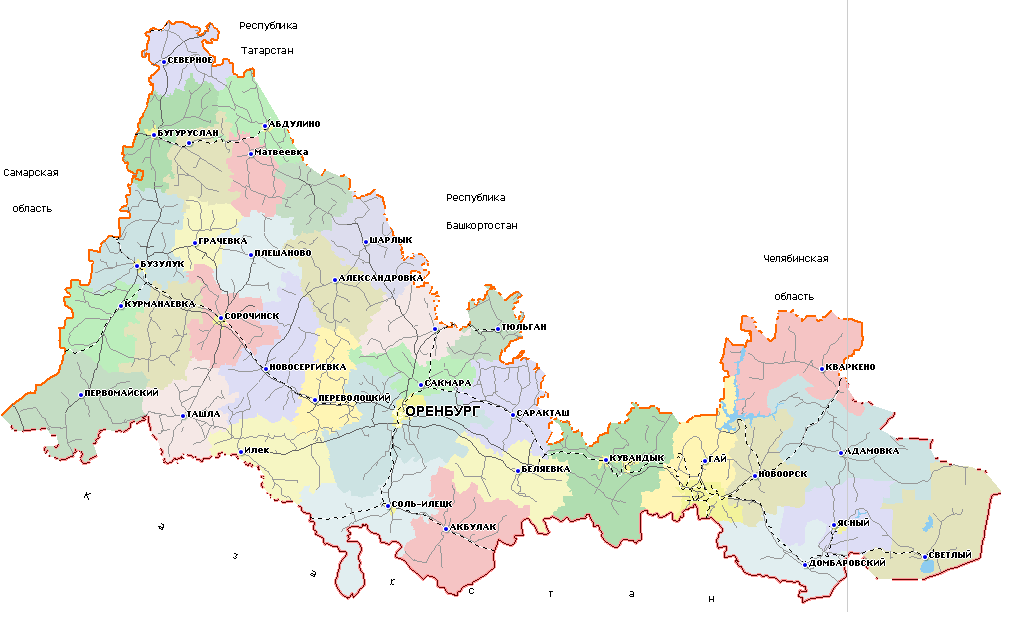 Рисунок 1 - Расположение сельсовета в системе Оренбургской области.	Муниципальное образование «Днепровский сельсовет» расположен на территории  Беляевского района  Оренбургской области,  Приволжского федерального округа Российской Федерации. Днепровский сельсовет расположен западнее села Беляевка — административного центра Беляевского района Оренбургской области. Граничит на западе с  Крючковским сельсоветом, на севере  граничит с землями Белогорского сельсовета, на востоке — с  Беляевским сельсоветом, на юге – с Карагачским сельсоветом.          Сложившаяся планировочная структура Муниципального образования Днепровского сельсовета Оренбургского района представляет собой два населенных пункта — село Днепровка, село Кзылжар.	Общая площадь территории муниципального образования Днепровского сельсовета составляет —  19084 га.	Общая численность населения Днепровского сельсовета составляет 1020                                                                                                                                                                                                      человек по состоянию на 01.01.2010 год.	Территория поселения изрезана руслами рек, ручьев и оврагами. Кроме того, через территорию Муниципального образования Днепровский сельсовет Оренбургского района проходит автомобильная дорога регионального значения «Оренбург-Беляевка». Основная роль во внешних связях принадлежит автомобильному транспорту.           Климат на территории поселения резко-континентальный. Количество осадков достаточно для нормального роста и развития большинства сельскохозяйственных культур. Почвенный покров представлен черноземами обыкновенными и южными, граница между которыми пролегает по долине Урала.	Выводы:	Наличие благоприятных градостроительных предпосылок (удобные транспортные связи, трудовые и территориальные ресурсы и проч.) могут поспособствовать  повышению интенсивности градостроительного использования территории. Кроме того, муниципальное образование располагает значительным ресурсным и социально-экономическим потенциалом и другими позитивными предпосылками,  условиями для ускоренного и устойчивого развития экономики. На этой основе поселение имеет большие конкурентные преимущества для развития на его территории бизнеса разных уровней – крупного, среднего, малого.	3.4. Административно-территориальное устройство сельского поселения.	Село Днепровка является административным центром Муниципального образования Днепровский сельсовет. Расстояние между административными границами с.Днепровка и административным центром района п.Беляевка около 5 км. Между с.Кзылжар и  с.Днепровка – 7 км.         В состав муниципального образования входят  два села: Днепровка и Кзылжар. Расположенные на левом берегу реки Урал.        Земельная площадь муниципального образования Днепровский сельсовет составляет 19084 га.,  из  них:Характеристика освоенности территории МОТаблица 1     По своим размерам днепровский сельсовет считается малым  и компактным и занимает порядка 5,1% территории Беляевского  муниципального района.     Основной объем занимаемых площадей – сельскохозяйственные угодья. Увеличение или уменьшение  земельной  площади пока не планируется.3.5 Характеристика хозяйственного комплекса       Экономическая база и  анализ бюджета поселения.Целью успешного функционирования поселения как административно-территориальной единицы является создание экономического механизма саморазвития, формирование бюджетов органов местного самоуправления на основе надёжных источников финансирования.          Главной задачей бюджетного процесса является выполнение доходной части бюджета, так как без этого невозможно развитие территории сельсовета. Основной статьей собственных доходов бюджета поселения являются налоговые поступления. Формирование доходной части местного бюджета осуществляется в большей части за счет безвозмездных перечислений от других бюджетов бюджетной системы РФ.           Днепровский сельсовет расположен в центральной части  Беляевского  района. Экономика поселения характерна для сельского поселения — это сельское хозяйство, т. е. производство растениеводческой и животноводческой продукции. Кроме крестьянско-фермерских хозяйств, большая доля производства сельхоз продукции приходится на частные подсобные хозяйства местного населения.  Реальными секторами экономики муниципального образования Днепровский сельсовет в настоящее время являются: транспорт и связь, производство сельскохозяйственной продукции, торговля, административная деятельность. Торговля	На территории поселения 6 малых предприятий из них действующие 3 предприятия.	Зарегистрировано -   37 индивидуальных предпринимателей, из них действующие и работают  30  в сфере  розничной торговли, пассажирских перевозок, сельскохозяйственного производства. На прогнозируемый период увеличение предпринимателей не планируется.           В районе 8 магазинов, торгующих смешанным ассортиментом (продукты и промышленные товары). Общие площади магазинов составили в 2012 году 650,8 кв.метра, так же как и 2011году. Торговые площади в 2012 году составили 163.7 кв.метров.    	Обеспеченность торговыми площадями на 1000 жителей поселения составляет 151,7 кв.метра в 2011 году, 153.8 в 2012году.  В прогнозируемый период открытие новых магазинов не планируется.Занятость населения       По состоянию на 01.01.2012 года численность постоянного населения проживающего на территории муниципального образования составляет 1020 человек. Выгодное положение села Днепровка – незначительная удалённость от районного центра позволяет жителям села  работать в с.Беляевке : так  в Беляевская МТС «Нива» работают 28 человек, в «Беляевкаагропромтранс» 5 человек, на различных предприятиях 76 человек (ГИБДД, РЭС, РУС, ИП Беляевки (магазины, кафе «Виктория», кафе «Кристалл»), Метеостанция)    в ближайшие годы планируется небольшое увеличение работников.  В социальной сфере - это школы, ФАП, учреждения культуры, библиотеки, сберкасса, почта с.Днепровка и почта с.Беляевка, социальное обеспечение, Беляевская МБУЗ «ЦРБ»  занято 54 человека,  КФХ – 8 человек (4 фермера 4 наёмных рабочих), занимаются предпринимательской деятельностью 51 человек, из 1020 жителей поселения, не занятых трудовой деятельностью 107 человек (студенты 51, в РА и по контракту - 6, мамы с детьми от 0 до 7 лет -70 ) , из 349 домовладений ведут   личное подсобное хозяйство – 336, 95 человека работают в регионах РФ (Москва, С-Петербург, районы Крайнего севера, Оренбург и область),  107 человека  не имеют постоянной работы, довольствуясь случайными заработками. Финансы       За 2011 год в местный бюджет поступило доходов 5757,4 тыс.рублей, из них 11.4 % или  654,2 тыс. руб.собственных доходов .Днепровский сельсовет является дотационным поселением. Поступления отбюджетов других уровней в структуре доходов бюджета составляют88,6 %. Собственные доходы местного бюджета формируются в основномза счет налога на доходы физических лиц, земельного налога, налога на имущество, арендной платы за землю, государственной пошлины и прочих неналоговых доходов.            Основным источником поступления собственных доходов является земельный налог: в 2011 году  поступление  в  бюджет поселения земельного налога составило  366,2 тыс.руб. или  6.4 %  собственных доходов. В 2012 году  поступления земельного налога снизилось на 116 тыс. руб. (за счет того что в 2011году было дополнительное поступление налога за 2010год) в  бюджет поселения планируется  250 тыс.рублей. На период с 2013 – 2015 годов планируется  незначительное увеличение  НДФЛ:  2013  год  - 69 тыс.рублей;  2014 год – 75  тыс. рублей;  2015г.-80 тыс. рублей.           Налоги на имущество – налог на имущество физических лиц и земельный налог - планировались с учетом принятых решениями Советов депутатов муниципального образования ставок, динамики поступлений прошлых лет и кадастровой стоимости земель.                                                                                                                                                          Налог на имущество физических лиц в  2011году поступил в бюджет поселения в сумме  92,8 тыс. руб., 2012год   -  26 тыс.руб. в прогнозируемом периоде планируется незначительное увеличение поступление налога в бюджет.             В 2011 году государственная пошлина поступила в местный бюджет в размере 3.1 тыс.рублей, в 2012 году плановый показатель этого дохода составляет  2 тыс.рублей. В период 2013-2015 года поступление в бюджет госпошлины остается на уровне 2012годаВ раздел налоговые доходы входят: арендная плата за земли, доходы от пользования имуществом, доходы от продажи муниципальной собственности, плата за  охрану окружающей среды, штрафные санкции. А так же включены суммы доходов от предпринимательской деятельности.  Арендная плата за землю рассчитывалась с учетом                                                                                                 кадастровой стоимости земель количеством заключенных договоров аренды, а также в раздел включены поступления от сдачи в аренду имущества.  В 2012 году поступления от налоговых доходов ожидаются в сумме 4.5 тыс.руб.          В безвозмездные поступления бюджета поселения входят  дотация  и субвенции ( это ЗАГС и воинский учет). В 2012 году плановые поступления составят 2570 тыс.рублей, эта цифра меньше поступлений  2011 года на 2533.2 тыс.рублей. В плановый период 2013-2015 года прогнозируется небольшое увеличение, так в 2013 г- 2611.0 тыс.рублей, в 2014 году -2725.4тыс.рублей в 2015 году – 2845.4 тыс.рублей. 	Расходы местного бюджета в 2011 году составили 5684.5 тыс. рублей, в 2012 году планируется израсходовать  3098.2тыс.рублей.  	Доходы бюджета направляются в первую очередь на выплатузаработной   платы с начислениями на оплату труда, оплату коммунальныхуслуг, услуг связи и других первоочередных расходов.В 2011 году администрацией Днепровского сельсовета выполнены обязательства по своевременной выплате заработной платы, оплата за коммунальные услуги и услуги связи производилась в соответствие с заключенными договорами. В основные статьи расходов бюджета МО Днепровский сельсовет входят:- расходы на общегосударственные расходы – в 2011 году было израсходовано на эту статью 1094.8 тыс.рублей, а в 2012 году 1121,7 тыс.рублей, что больше показателей прошлого года на 26.9тыс.руб. это  связано с планированием увеличения зарплаты с 01.10.2012г. на 6%, увеличения расходов на коммунальные услуги 10%, увеличение прочих расходов 5,9% . - расходы на национальную безопасность, национальную оборону и правоохранительную деятельность. В 2011 году израсходовано 54,6 тыс. рублей, в 2012 году 55.8 тыс.рублей увеличение расходов произошло в связи с индексацией зарплаты специалиста по военному учету.        - в 2012 году расходы  в сфере национальной экономики были направлены на капитальный и текущий ремонт улично-дорожной сети  в размере 255,1 тыс.рублей, в прогнозируемые периоды 2013-2015 года планируется увеличение расходов на эти цели в сумме от 385.5 тыс.рублей до 393.2тыс.рублей.- жилищно-коммунальные расходы в 2011 году направлялись на благоустройство территории поселения, уличное освещение, благоустройство свалок и скотомогильников. Были потрачены средства в сумме 807.4 тыс.рублей, в 2012 году планируется израсходовать 619 тыс.рублей, в 2013-2015 годах в сумме от 459.6 тыс.рублей до 533тыс. рублей.- расходы на культуру составили в 2011 году 271.4 тыс.рублей, в 2012году 231.8тыс.руб. В период 2013 – 2015 года планируется израсходовать на эту статью расходов средства в сумме 120.9 тыс.рублей, 123.3 тыс.рублей. Промышленное производствоДля расчета объемов отгруженных товаров собственного производства, обрабатывающего производства в действующих ценах (отчет за 2011 год, оценка 2012 года и прогноз 2013-2015 годов) использовались данные анализа основных показателей финансово-хозяйственной деятельности  ООО «Вектор», расположенного на территории поселения.          Объем отгруженных товаров собственного производства, обрабатывающего производства за 2012 год оценивается в 599тыс. рублей  или на 34 тыс.рублей больше к уровню 2011 года, увеличение  промышленного производства связанно прежде всего с повышением тарифа на водоснабжение. По итогам 2011 года объем отгруженных товаров, работ и услуг собственного производства предприятия составил  565тыс.руб., в последующие годы планируется увеличение объема производства в 2013 году 635 тыс.руб., в 2014-2015 годах  673 тыс.руб. и 713 тыс.рублей соответственно. В прогнозируемый период увеличение объема промышленной продукции предполагается за счет увеличения тарифа на водоснабжение и установки приборов учета потребленной воды в частных домовладениях подключенных к новой водопроводной сети.Сельское хозяйство       Важным звеном в экономическом развитии Днепровского сельского поселения является сельскохозяйственное производство, от эффективности работы которого зависит стабильность экономической ситуации.Основными видами продукции , произведенными  на территории  поселения  по-прежнему являются: зерно ,мясо, молоко.       Производством и реализацией сельскохозяйственной продукции на территории поселения занимаются 4 крестьянско-фермерских хозяйства, 30 действующих индивидуальных предпринимателя и 254 человека заняты в ЛПХ.  	Численность работающих в сельском хозяйстве составила в 2011 году 295 человек, в том числе  в с/х предприятиях на территории с.Беляевка 33 человека, КФХ- 8 человек, ЛПХ – 254 человек. В 2012 году количество работающих не изменилось. В плановом периоде 2013-2015 годах это количество не изменяется.В 2011 году  в КФХ под посевами было занято 2161 га , в том числе под зерновыми 2065 га,  это 95,5 %  от всей посевной площади, под кормовыми культурами было занято 96  га – 4  %  от всей посевной площади. В 2011году в ЛПХ под посевами было занято 622 га , в том числе под зерновыми 567 га,  это 91,2 %  от всей посевной площади, под кормовыми культурами было занято 55  га – 8,8  %  от всей посевной площадиУрожайность  зерновых культур в 2011 году составила 9,9  ц/га,.  Основной  составляющей  объема  валовой  продукции  в  сельскохозяйственных  предприятиях  поселения  является  производство  зерна.  Так объем продукции в хозяйствах всех категорий  в 2011 году составил 23.09 тыс.рублей,  в том числе по КФХ – 9.7 тыс.рублей, ЛПХ – 13.43 тыс.рублей. В 2012 году по причине погодных условий объем продукции уменьшился на 5.51 тыс.рублей по отношению с 2011 годом и составил  в КФХ-5.36 тыс.рублей, в хозяйствах населения 12.22- тыс.рублей. Общий сбор зерна в 2011году составил  2707,3 тонн,  скот и птица в живом весе 41,8 тонны, молока 140тонн.Не малую роль в производстве и реализации сельскохозяйственной продукции занимают КФХ и ЛПХ.Всего по сельскому совету в 2012 под посевами было занято 4613 га , в том числе под зерновыми 4462 га,  это 97%  от всей посевной площади , под кормовыми культурами было занято 151га – 3,3 %  от всей посевной площади. В 2012 году показатели зерновых культур уменьшаются по сравнению  с уровнем  2011 года, т.к. в связи с погодными условиями была объявлена ЧС и 60% полей списано КФХ.Урожайность зерновых культур в 2012 году составляет (по оперативным данным) 4,2 ц/га.Поголовье КРС во всех категориях хозяйств на территории поселения на 01 января 2012 года составляет 746 головы, в том числе коров 403 голов, свиней 648 голов, овец 315 голов и 9 лошадей. СвязьМуниципальное образование Днепровский сельсовет обеспечивается услугами связи – районным узлом связи Оренбургского филиала  ОАО «РосТелеком». Зона обслуживания представлена 1 телефонной станцией муниципального образования  и 1 узлом доступа к сети передачи данных в почтовом отделении . с.Днепровка телефонизировано 172 абонента которые пользуются квартирными телефонами, в населённых пунктах установлены таксофоны. Услугами ОАО «РосТелеком» пользуются 50 % населения муниципального  образования.В 2011 году  проложен оптико - волоконный кабель на Днепровку, Проведена большая работа по монтажу и установке оборудования, в результате которой в селе Днепровка появилась возможность подключения к сети Интернет.  В 2012  году абонентская сеть широкополосного доступа  расширена. В муниципальном образовании все образовательные учреждения подключены к системе Интернет, так же имеют доступ к Интернету 64 зарегистрированных пользователей-  люди общаются между собой, ищут родственников и друзей, расширяют свой кругозор, интересуются политикой и культурой, и в последующие годы показатель пользователей сети Интернет планируется с увеличением.Кроме ОАО «РосТелеком» территория МО обеспечивается четырьмя  сетями мобильной связи: Билайн, МТС, Мегафон,   где 77 % населения муниципального образования являются их абонентами. Из 819 абонентов услугами Билайн пользуются – 248, Мегафон -373, МТС –198.Транспорт             На территории муниципального образования  протяженность автомобильных дорог общего пользования с твердым покрытием в 2012 году составляет 20,1  км, что по сравнению с 2011 годом превышает на 50% в результате проведенной инвентаризации, в том числе асфальто-бетонные 16.1 км требующие ремонта, с черным покрытием  3км, гравийные 1 км. Все автодороги общего пользования в муниципальном образовании Днепровский сельсовет с твердым покрытием, т.е. 100%.          В МО Днепровский сельсовет нет населенных пунктов, не имеющих регулярного транспортного сообщения с районным центром.  Все автомобильные дороги на территории МО – это автодороги общего пользования территориального значения. Автомобильных дорог федерального значения на территории МО нет.            Автомобильный пассажирский транспорт– важнейшая составная часть всего транспортного комплекса. Его устойчивое и эффективное функционирование является необходимым условием социальной стабильности, улучшения уровня жизни населения и обеспечения безопасного передвижения.         Пассажирские перевозки населения в г.Оренбург  обеспечивают 2 индивидуальных предпринимателя с.Днепровка. Организаций, осуществляющих пассажирские перевозки нет. Пассажирские перевозки в с.Беляевка осуществляют 2 человека  как предприниматели не зарегистрированы.            Ремонт и содержание дорог осуществляется Беляевским дорожным управлением ГУП «Оренбургремдорстрой». В целях реализации программы «Повышение безопасности дорожного движения в Беляевском районе в 2009-2012 годах» было. Объем финансирования из средств бюджетов всех уровней на ремонт и реконструкцию дорожного полотна автодорог составил в 2011 году – 300 тыс. руб. Состояние дорог хорошее. Ежегодно проводится их текущий и капитальный ремонт: отсыпка дорог гравийно-песчанной смесью, грейдерование, нарезка кюветов, укладка труб для отвода талых вод на средства федерального  бюджета и  средств  бюджета поселения.Вывод: Проведенный анализ исполнения бюджета МО свидетельствует о том, что налоговые поступления в бюджет не обеспечивают формирование доходной части местного бюджета, достаточной для решения вопросов местного значения, закрепленных за сельсоветом. Вместе с тем, реформа местного самоуправления необходима. В структуре бюджетной системы местные бюджеты - звено, наиболее приближенное к месту проживания населения и является фундаментом этой системы. Проводимые преобразования имеют своей целью создание стимулов к социально-экономическому развитию территорий, увеличение качества и количества предоставляемых бюджетных услуг.В связи с этим необходимо: повышать социально-экономическое развитие территории; усиливать контроль над оформлением земельных участков в собственность; регулярно и своевременно обновлять сведения, необходимые для начисления местных налогов, активизировать работу по легализации заработной платы; принимать меры административного воздействия в отношении недоимщиков по местным налогам.3.6 Оценка потенциальных условий развития МО Днепровский сельсоветС целью выявления различных потенциальных возможностей населенных пунктов в проекте произведена комплексная оценка всех населенных пунктов по ряду факторов.К ним относятся :Условия транспортного обслуживанияПриродно-экологические условияУровень культурно-бытового обслуживанияСтепень обеспеченности инженерным оборудованиемБлижайшая перспектива по организации новых рабочих местАнализ сложившейся ситуации выявил следующие показатели условий развития территории:Административно-хозяйственным центром является село Днепровка,;высокая транспортная обеспеченность Размещение Днепровского сельсовета в зоне второго пояса Оренбургской агломерации, внешние границы которой принимаются в пределах 1-1,5 часовой (60-80 км.) транспортной доступности от центра города Оренбурга(согласно СТП Оренбургской области);Пограничное положение Беляевского района, к республики Казахстан – 70 км., республики Башкирия – 95 км.;Наличие  значимых автомобильных направлений, формирующих главные планировочные оси, важные для экономического развития области: автомобильные дороги регионального значения Буранчи-Акбулак и Оренбург-Новоуральск;Поселение входит в  Центральную строительную зону, т.е.  в Оренбургский промышленный узел, в котором производится более 35 % промышленной продукции области;основная отрасль экономики поселения — сельское хозяйство, производственное направление зерно-скотоводческое. Днепровский  сельсовет относится к центральной сельскохозяйственной зоне Оренбургской области.значительное развитие получили малые формы хозяйствования крестьянские-фермерские хозяйства (КФХ) и индивидуальные предприниматели, без образования юридического лицаОценка обеспеченности населенных пунктов учреждениями образования и культурно-бытового обслуживания:с.Днепровка – здесь сосредоточены все учреждения культурно-бытового обслуживания населения.с.Кзылжар– отсутствуют какие-либо учреждения.Степень обеспеченности инженерным оборудованием:Населенные пункты полностью электрофицированы и газифицированы. Водоснабжение частично централизованное от местных скважин. Централизованная  канализация отсутствует.Вывод:Близость к районному центру предполагает размещение на территории, в основном, жилой застройки с обслуживающей инфраструктурой экологически безопасных мест приложения труда(предприятий легкой и пищевой промышленности, малый бизнес, строительные организации, индустрию отдыха и туризма)Цель градостроительного регулирования социального развития поселка – повышение качества (комфортности) среды проживания населения по : - необходимому размеру и качеству жилья;- по разнообразию и доступности культурно-бытовых услуг.3.7 Население и демография Муниципального образования Днепровский  сельсовет.Важнейшими социально-экономическими показателями формирования градостроительной системы любого уровня являются  динамика  численности населения, его  возрастная структура.  Наряду с природной, экономической и экологической составляющими  они выступают в качестве основного фактора, влияющего на сбалансированное и устойчивое развитие территории поселения. Возрастной, половой и национальный составы населения во многом определяют перспективы и проблемы рынка труда, а значит, и трудовой потенциал той или иной территории.	Сложная демографическая ситуация наблюдается на территориях сельских поселений Оренбургской области, и на сегодня вопрос о создании современных сельских поселений и обеспечение его населения высоким уровнем жизни крайне актуален. Численность постоянного населения проживающего на территории муниципального образования на 01.01.2012 года составляет 1020 человек, распределение представлено в таблице ниже. Распределение населения по населенным пунктамМО Днепровского сельсоветТаблица 2Из приведенной таблицы видно, что численность населения медленно идет на убыль.Естественное движение населения представлена в таблице ниже.Естественное движение населенияМО Днепровского сельсовета Таблица 3Рождаемость на срезе последних 6 лет имеет отрицательное значение.Родилось 85 человек, умерло 101 человека. Убыль составило -16 человек.На демографическую ситуацию так же влияют и миграционные процессы.Миграция (механическое движение ) населенияМО Днепровского сельсоветаТаблица 4Выводы анализа демографической ситуации в Днепровском сельсовете:численность за последние 6 лет идет на убыльдинамика естественного движения имеет отрицательное значениеположительный миграционный прирост позволяет немного сдерживать убыль населенияВывод:	Для улучшения демографической ситуации в МО, как и в области в целом, требуется осуществить комплекс мер, включающих широкий круг социально-экономических мероприятий, которые определяют демографическое развитие и направлены на:сохранение и укрепление здоровья населения, увеличение продолжительности жизни,       создание условий для ведения здорового образа жизни;укрепление репродуктивного здоровья населения, здоровья детей и подростков, сокращение уровня материнской и младенческой смертности;сокращение общего уровня смертности населения, в том числе от социально значимых заболеваний и внешних причин;повышение уровня рождаемости;укрепление института семьи, возрождение и сохранение традиций крепких семейных отношений, поддержку материнства и детства;улучшение миграционной ситуации.3.8 Прогноз перспективной численности населения      Прогнозирование населения – весьма сложный процесс, особенно когда это касается населения муниципальных районов незначительных по численности. Это определяется тем, что под влиянием социально - экономических факторов происходит качественные изменения характера демографических процессов, в частности, рождаемости и смертности. Расчет и анализ траекторий изменения численности населения МО Днепровский сельсовет производился по двум сценариям перспективного развития:позитивныйнегативныйКак будут развиваться демографически процессы в районе, напрямую будут определяться мероприятиями региональных и муниципальных управленческих структур по социально – экономическому развитию района, поведенческим установкам населения, особенно репродуктивных возрастов.Сложившийся естественный прирост и миграцияв границах МОТаблица 8Выводы анализа демографической ситуации в Днепровском сельсовете:динамика естественного движения имеет отрицательное значениеположительный миграционный прирост позволяет сдерживать убыль населенияПрогнозирование населения – весьма сложный процесс, особенно когда это касается населения муниципальных районов незначительных по численности. Это определяется тем, что под влиянием социально - экономических факторов происходит качественные изменения характера демографических процессов, в частности, рождаемости и смертности. Прогноз численности населения.Численность населения определена на основе данных о перспективах развития поселения в системе расселения с учетом демографического прогноза, естественного и механического прироста населения.Расчет численности населения по естественному приросту населения произведен по формуле:где:Н - ожидаемая численность населения на первую очередь (или расчетный срок);Нп - существующая численность населения на исходный год;Тп - число лет первой очереди строительства (или расчетного срока);Рп - среднегодовой процент естественного прироста на первую очередь (или расчетный срок);Мп - среднегодовой  процент  прироста  миграции  населения на первую очередь  (или расчетный срок).В основу расчетов положены принципы роста рождаемости и сокращения смертности населения. Расчетные коэффициенты естественного приростаи миграции и расчетная численность населенияТаблица 9Расчет численности населения:I. Позитивный вариант:Iя очередь: 1034× 1,08 ≈ 1116(чел.);Расчётный срок: 1116 × 1,08 ≈ 1206 (чел.);На 2020 год : 1206× 1,17 ≈ 1411(чел.);На 2040 год: 1411× 1,38≈ 1947 (чел.);II. Негативный вариант:Iя очередь:1034 × 1,07≈ 1106(чел.);Расчётный срок: 1106× 1,07 ≈ 1183 (чел.);На 2020 год : 1183× 1,14 ≈ 1349(чел.);На 2040 год: 1349× 1,3 ≈ 1754 (чел.);Вывод: По позитивному варианту и по негативному варианту наблюдаются увеличение численности население это связано со значительным ростом миграции на территории Днепровского сельсовета за последние 4 года. Учитывая то что на данной территории отсутствуют крупные  производственные зоны, маловероятно что данная тенденция сохранится. В связи с этим принимаем за основу дальнейших расчетов негативный вариант. В котором учтено отрицательное значение естественного прироста в Днепровском сельсовете, а также принят минимальный коэффициент миграционного прироста за последние 4 года.Таким образом численность населения на 1ю очередь (5 лет) увеличится на 72 чел. и составит 1106, а численность населения на расчетный период (10 лет) увеличится на 149 чел. и составит  1183человека.Распределение перспективного населения на территории Днепровского сельсовета в разрезе населенных пунктов определено в зависимости от градостроительной емкости территории этих населенных пунктов.Таблица 10 - Прогнозные значения численности МО Днепровский сельсовет в целом.На основе фактических данных о сложившейся инфраструктур МО Днепровский сельсовет и на основе прогнозных значений численности населения произведен анализ потребности в учреждениях и предприятиях обслуживания на прогнозный период. (Таблица 2Приложения) Согласно данных Таблицы 10 с учетом прогнозного увеличения численности населения возникает необходимость в развитии сложившейся социальной сферы проектируемого района.3.9. Природно-ресурсный потенциал Муниципального образования Днепровский сельсоветКлимат и агроклиматический потенциалКлиматические условия Днепровского сельсовета характеризуются резко континентальным климатом. Особенностью зимы является циклоническая деятельность, сопровождаемая усилением западного переноса, что наиболее четко проявляется в распределении температуры воздуха. В годы с активной циклонической деятельностью зимы бывают более снежные и теплые.В весенний период характерной чертой циркуляции являются меридиональные переносы воздуха. С ними связаны, с одной стороны, выносы теплого воздуха с юга и юго-запада, вызывающие быстрое повышение средних суточных температур, просыхание и прогревание почвы, с другой стороны арктические вторжения, обусловливающие весенние возвраты холодов и задержку в ходе весны. Весенний период обычно непродолжителен. Заканчивается весна обычно в третьей декаде мая. Однако, в первой половине июня бывают периоды похолодания, связанные с вторжением холодного арктического воздуха. Характерной особенностью весны является быстрый подъем среднесуточных температур воздуха.С переходом температуры воздуха через 10-12° устанавливается летний тип погоды. Летом погода формируется в большей части за счет трансформации воздушных масс в антициклонах. Этому способствует большой приток солнечной энергии. Циклоническая деятельность в летнее время уменьшается. Поэтому летом преобладает жаркая сухая погода.С наступлением осени (конец сентября начало октября) температура воздуха понижается. Осенний период заканчивается с переходом температуры через 0° и появлением снежного покрова.Таблица 2.1 Температурный режим МО характеризуется следующими средними величинами: В отдельные годы средние месячные температуры могут отклоняться в ту или другую сторону от средне многолетней. Эти отклонения зимой в среднем колеблются в пределах ±3°, летом до ±1,5° - ±2°. Средняя месячная температура воздуха самого холодного месяца: -13,10 С; средняя месячная температура воздуха самого жаркого месяца: 22,10 С. Таблица 2.2 Преобладающее направление ветра в течение года - ветры восточного направления.Таблица 2.3 Среднемесячная и годовая скорости ветра, м/сек.В связи с большими градиентами атмосферного давления в холодное время года отмечаются и наибольшие средние месячные скорости ветра. Ветры со скоростью ≥15 м/сек наблюдаются в среднем 19 дней, преобладают они в холодный период. Сильные ветры часто сопровождаются снегопадом, могут иметь большую продолжительность и наблюдаются непрерывно в течение суток и более. В отдельные годы и дни скорости ветра могут достигать штормовых значений (≥ 40 м/сек). Наиболее часто штормы наблюдаются в зимний и осенний периоды. В районе МО Днепровский сельсовет наблюдаются суховеи, при этом характерны очень высокие температуры воздуха, низкая относительная влажность, уменьшенная облачность. Скорости ветра при суховеях незначительны. Наиболее часто и более интенсивные суховеи наблюдаются в июле и августе. Количество атмосферных осадков в течение года и в многолетнем ходе колеблются в больших пределах. По количеству выпадающих атмосферных осадков район г. Оренбурга относится к зоне неустойчивого и недостаточного увлажнения. Таблица 2.4 Среднемесячное и годовое количество осадков, мм.Годовой ход осадков имеет минимум в феврале-марте, максимум в июле. В отдельные годы в зависимости от условий атмосферной циркуляции, как максимум, так и минимум, могут быть отодвинуты на другие месяцы, и месячное количество осадков может незначительно отклоняться от многолетнего среднего значения. Интенсивность месячных сумм осадков за теплый период из года в год довольно велика. Основная сумма осадков выпадает в теплый период (IV – X) года и составляет 222 мм. В холодный период (XI - III) выпадает 136 мм воздуха, как правило, теряются на инфильтрацию и испарения. Территория МО Днепровский сельсовет относится к району с устойчивым залеганием снежного покрова. Появление снежного покрова в среднем в начале ноября. Число дней со снежным покровом составляет около 140. Облачность является одним из основных метеорологических компонентов. Характер облачности и ее количество в холодное и теплое время года значительно различается. Вследствие наличия снежного покрова и связанных с ним приземных инверсий зимой преобладает облачность слоистых форм с малой вертикальной мощностью. В теплое время года с развитием процессов конвекции происходит размывание сплошной облачности. В годовом ходе по общей и нижней облачности наиболее пасмурным месяцем в МО Днепровский сельсовет является декабрь. Нормативная глубина промерзания грунтов для суглинистых и глинистых грунтов принимается 1,8 м, для супесей и мелкозернистых пылеватых песков 2,1 м. На карте климатического районирования для строительства МО Днепровский сельсовет относится к III-А климатическому району. Геологическое строениеРельеф района образовывался в течение сотен лет в результате сложных геологических процессов. На его современный облик повлияло возникновение в древности Уральских гор, последующие их разрушение, деятельность ледников, неоднократный приход сюда древних морей и еще очень много различных факторов. Сегодня геологи определяют в районе три зоны. Это внешняя зона складчатости Уральских гор, предгорные сыртовые увалы и равнинно- увалистые ландшафты. Разнообразие рельефа  района, его значительная изрезанность с обилием долин рек, распадков и возвышенностей придают ему особую красоту и привлекательность. Кроме того, благодаря значительной пересеченности местности, в районе сохранилось довольно много целинных, нераспаханных участков с естественной флорой и фауной.Почвенный покров Оренбургской области отличается большой сложностью и пестротой.В области наблюдается последовательная смена почвенно-климатических зон в широтном направлении.По качественной (балльной) оценке наиболее ценными на пашне в Оренбуржье являются: в Предуралье: чернозем типичный (70-79 баллов), обыкновенный (64-73), южный (61-67), темно-каштановая почва (61-65); в Зауралье: чернозем обыкновенный (57), южный (54-55), темно-каштановая почва (47-54).          Район расположен в Южной природно-сельскохозяйственной зоне Оренбургской области.Преобладающими почвами на его территории являются чернозёмы южные и их разновидности, которые обладают достаточным уровнем естественного плодородия для получения высоких урожаев всех районированных культур.При выборе приоритетных мероприятий по сохранению и повышению плодородия почв следует учитывать:  необходимость защиты почв от эрозии,   проведения агрохимических и мелиоративных работ, коренного улучшения сельскохозяйственных угодий, восстановления и улучшения нарушенных угодий. Водные ресурсыПодземные водыПодземные воды играют существенную роль в жизни человека. Основная их роль заключается в том, что они являются источником хозяйственно-питьевого водоснабжения населения.Пресные воды гидрокарбонатные и гидрокарбонатно-хлоридные, солоноватые и соленые хлоридные натриевые, что связано с проникновением вод нижележащего верхнетатарского водоносного комплекса. Воды спорадического распространения в неогеновых отложениях акчагыльского яруса (N2ак). Основное их развитие в долине реки Урал, где они выполняют переуглубленные врезы (до ) в отложениях татарского яруса перми. Водовмещающие породы грубозернистые и мелкозернистые пески и галечники, среди водоупорных глин. Глубина залегания уровня грунтовых вод 56,5 и 64,0. Статический уровень устанавливается на глубине 4,35-. Напор 60,6-62,1. Удельные дебиты скважин 2,61 на р. Урал; коэффициент фильтрации аллювия 11,13 м/. Воды в большинстве случаев соленые (минерализация 3,3 г/л, воды хлоридные натриевые). На участках, где под четвертичным покровом залегают пески акчагыла, в долине р. Урал, воды пресные. Воды верхнетатарского подъяруса перми (P2t2) широко распространены на всей территории района. Водовмещающими являются трещиноватые песчаники, алевролиты, аргиллиты и конгломераты. В долине р. Урал удельные дебиты скважин много ниже 0,063-0,576 л/с, при коэффициенте фильтрации 0,104-0,84 м/сут. Воды хлоридные натриевые с минерализацией 1,14-44,5 г/л, отмечается нарастание минерализации от коренных склонов долины к руслу реки, по мере погружения кровли водоносного комплекса. Наиболее минерализованные воды, развитые на левобережье р. Урал обладают лечебными свойствами (желудочные заболевания). Использование подземных вод 	Хозяйственно-питьевое водоснабжение населения практически полностью основано на использовании подземных вод. Значительная часть нужд в технической и технологической воде промышленных предприятий обеспечивается также за счет подземных вод. Подземные воды эксплуатируются буровыми скважинами, колодцами. В настоящее время водоснабжение поселения осуществляется за счет эксплуатации верхнедевонского горизонта. Эксплуатация осуществляется отдельными скважинами, которые расположены бессистемно. Поверхностные воды Поверхностные воды на территории МО представлены: река Урал, которая тянется в горизонтальном направлении с востока на запад вдоль северной границы муниципального образования.                  Реки Каргалка и Чёрная являются притоками реки Урал первого порядка, река  Погромка - приток реки Самара.Река Урал (Яик) - одна из наиболее значительных рек Южного Урала. Значительные объемы водных ресурсов реки вовлечены в народнохозяйственную деятельность и являются одним из основных источников промышленного водоснабжения, способствуя развитию производственного потенциала центрального и восточного Оренбуржья.   Начинается река Урал в Учалинском районе Башкирии пятью истоками из болота на восточном склоне хребта Уралтау, являющимся водораздельным хребтом между волго-камским бассейном и бассейном собственно реки Урал. Абсолютная отметка истока реки Урал - . над уровнем моря. Впадает река Урал в Каспийское море далеко от Южного Урала.Река Урал является третьей в Европе по протяженности рекой после Волги и Дуная. Его протяженность составляет . Площадь бассейна реки Урал - 219910 км2. Питание преимущественно снеговое и дождевое.Падение от истока до устья у реки Урал не велико. Русло Урала извилистое и прихотливое. Река Урал часто меняет русло, оставляя по берегам большое количество стариц. В верховьях дно реки Урал каменистое, в среднем и нижнем течении галечное и песчаное.  Русло реки Урал в верховьях зарегулировано в трех местах водохранилищами: Верхнеуральским, Заводским прудом в Магнитогорске и Ириклинским водохранилищами. Считается, что из Ирилкинского водохранилища начинается как бы новый исток реки Урал.Все основные притоки реки Урал находятся справа, стекая с предгорий Урала и Общего Сырта. По реке Урал проходит граница между Европой и Азией. В среднем течении река Урал судоходна.Река Урал- ширина 70-, глубина 1,5-, скорость 0,4-0,5 м/сек.  Берега обрывистые (высота обрывов до ), дно песчаное. Пойма реки широкая, местами заселенная, со множеством озер и стариц. Замерзает река в конце ноября, вскрывается в середине апреля, весенний паводок длится до конца апреля, межень устанавливается в конце июня. Главной особенностью Урала является чрезвычайная неравномерность стока. Так, в многоводный год, общий сток Урала может быть в десять раз больше, чем в маловодный. По амплитуде колебаний суммарного годового  стока Уралу принадлежит европейский рекорд.Река Урал получает питание от грунтовых вод и атмосферных осадков. Главную роль в годовом стоке реки играют талые снеговые воды, составляющие от 70% до 90% его величины.  Река имеет статус межгосударственной реки. Воды реки Урал характеризуются повышенной концентрацией загрязняющих веществ. Специалисты России и Казахстана сотрудничают в вопросах восстановления природной экосистемы Урала.Почвенные ресурсыНа формирование почвенного покрова Оренбургской области существенное влияние оказал сухой, жаркий климат и дефицит осадков. Разнообразие рельефа, почвообразующих пород, климата, растительности определяют пестроту почвенного покрова.Границы почвенных зон неправильны и растянуты, проникают одна в другую на большие расстояния. Характерная черта почвенного покрова – его неоднородность. Разнообразие рельефа, частая сменяемость в пространстве разных по механическому составу и содержанию карбонатов почвообразующих пород, различная продуктивность естественного травостоя предопределили большую пестроту почв по карбонатному режиму, минералогическому составу и содержанию в них гумусаСреди черноземов южных и каштановых почв широко распространены солонцы и солонцово-солончаковые почвы. По речным поймам и террасам распространены почвы дерново-луговые, лугово-черноземные, лугово-болотные, солонцы и солончаки.Черноземы типичные, обыкновенные, южные занимают значительные территории и составляют основной фонд пахотных почв Оренбургской области.Почвенный фонд МО свидетельствует о большом разнообразии типов и подтипов почв. При этом зональные почвы – черноземы, обладающие значительным запасом плодородия и отличающиеся наиболее высокой биопродуктивностью и экологической стабильностью – полностью распаханы.Антропогенная деградация на эрозионноопасных типичных и обыкновенных черноземах усилила процессы трансформации почвенного покрова в неоднородные водно-эрозионные структуры. В результате этого почти не осталось тучных черноземов, среди обыкновенных черноземов сократились площади среднемощных и значительно возросли площади маломощных разновидностей. Освоение малогумусных маломощных и эродированных черноземов также привело к снижению содержания гумуса и мощности гумусового горизонта, в связи с чем, они стали приобретать характерные признаки менее плодородных степных черноземов.Необходимо отметить, что в области проводится определенная работа по охране почвенного покрова, особенно почв агроландшафтов. На ограниченно пахотно-пригодных землях со сложной структурой почвенного покрова использование пашни будет ограничено. Выводы:При разрешении вопросов перспективного развития поселения, необходимо учесть следующие положения, вытекающие из изучения природных условий района:При размещении производственно-хозяйственных комплексов, мест очистки и т.п. необходимо учесть преобладание южных и юго-западных ветров.Промерзание грунтов необходимо учитывать в проектировании и строительстве.Суховеи и растущая эрозия обязывает проводить лесозащитные мероприятия.Рельеф поселения позволяет предусмотреть развитие прудов по балкам.Лесные ресурсыФлора и фаунаСевернее реки Урал, территория района лежит в подзоне разнотравно-ковыльных степей, южнее  Урала преобладают степи с типчаково-ковыльной растительностью, где часто встречаются также засоленные участки с полынной и другой солелюбивой и солевыносливой растительностью.Степные ландшафты очень разнообразны. Здесь встречаются сухие, каменистые степи, долины между высокими холмами, богатые влагой луговины, солонцовые участки, болотистые мочажины. Встречаются участки, сплошь заросшие степными кустарниками: вишней, спиреей, бобовником, чилигой. На каменистых вершинах и склонах гор и холмов преобладают растения называемые петрофитами (камнелюбивыми). Среди них немало реликтовых и эндемичных видов. Это, например, хвойник двухколосковый, клаусия солнцепечная, оносма простешая, овсец пустынный, копеечник крупноцветковый, тимьян губерлинский и другие.На влажных лугах встречаются совершенно иные травы: шпажник – степной, гладиолус, лютики, лабазник шестилепестный, рябчик русский, называемый в простонародье кукушкиными слезками. Солоноватые участки степи славятся великолепными тюльпанами шренка. Там же, где засоленность почв значительна, образуются очень своеобразные сообщества солелюбивых растений, таких как кермек, офайстон однотычинковый, лебеда бородавчатая, петросимония Литвинова, кокпек, сарсазан, солонечник, солерос травянистый, камфоросма монтепелийская, франкения, пырей-острец.Основу древостоя пойменных лесов Урала составляют дуб и тополь. Пойменные дубравы по реке Уралу отечественный географ Ф. Н. Мильков назвал "последней вспышкой расцвета растений дубравного комплекса, остановленного в своем движении на юго-восток степями".Дубравные леса расположены на верхнем уровне поймы Урала, приподнятом над урезом реки на 4—6 м. По преобладающему травяному покрову пойменные дубравы Урала подразделяются на ежевиковые и ландышевые.Для ландышевых дубрав характерен очень устойчивый комплекс сопутствующих дубу древесных и кустарниковых пород и лесного широкотравья. В пойме Урала вместе с дубом прекрасно растут липа, вяз гладкий, смородина черная, боярышник кроваво-красный. В густом кустарниковом ярусе чаще других встречаются рябина, калина, черемуха, крушина ломкая, жостер слабительный, терн колючий. Деревья нередко переплетены гирляндами хмеля.Фон травяного покрова пойменных ландышевых дубрав образуют типичные дубравные растения: ландыш майский, будра плющевидная, ежевика сизая, василистник малый, валериана лекарственная, бубенчики лилиелистные, фиалка удивительная. Для опушек дубрав характерны самые высокие травянистые растения края: двух-, трехметровые дягиль лекарственный и борщевник сибирский. Для дубрав поймы Урала характерен кирказон обыкновенный.Не менее чем дубравы для поймы Урала характерны тополевники, которые образованы тополем черным и тополем белым.Естественная облесенность территории на междуречьях и придолинных равнинах практически отсутствует. На нераспаханных участках основным типом растительности являются разнотравно-типчаково-ковыльные степи на средне-мощных южных черноземах с преобладанием ковыля лессинга, ковыля красивейшего, тырсы, типчака, тонконога. Из разнотравья обычны различные виды астрагалов.Богатство и разнообразие природных ландшафтов обусловило большое число позвоночных животных, обитающих здесь. 330 видов хордовых, из 5 классов встречаются на территории района. Самым большим числом видов представлен класс птиц, их 232 вида. Следующий по численности класс млекопитающих - 52 вида. Класс рыб представлен 31 видом. Классы земноводных и пресмыкающихся насчитывают по  7 и 8 видов соответственно.Птицы составляют основу разнообразия позвоночных животных района. Но поскольку это самые мобильные, быстро перемещающиеся создания, то и характер их пребывания в районе различен. Одни виды обитают здесь постоянно (тетерев, сизый голубь, се рая куропатка, полевой и домовой воробьи, сорока и так далее). Другие проводят в на территории района только определенное время года. Среди них большая часть прилетает сюда на гнездование (скворец, стрепет, различные жаворонки, степной орел, кукушка, серый журавль и так далее). А некоторые, гнездящиеся севернее, проводят здесь только зиму (дятел-желна, сойка, снегирь, щегол, королек, белая сова и так далее). Многие виды птиц встречаются в районе только на весенних и осенних пролетах (беркут, сапсан, турухтан, вальдшнеп, лебедь-кликун, краснозобая казарка и пр.). Насекомоядные млекопитающие представлены обыкновенным и ушастым ежом, обыкновенной и малой бурозубкой. Из летучих мышей отмечены ушан, рыжая вечерница, двухцветный кожанок. Наиболее многочисленную группу млекопитающих составляют грызуны: рыжеватый и малый суслик, степной хорь, серый хомячок, хомячок Эверсмана, обыкновенный хомяк, обыкновенная и темная полевка, степная пеструшка, степная мышовка, большой тушканчик, лесная и полевая мышь. По рекам и ручьям обитает водяная полевка, бобр, выхухоль.Зайцеобразные представлены степной пищухой и зайцем-русаком. Из хищных млекопитающих обитают обыкновенная лисица, корсак, лесная куница, степной хорек. Из птиц обитают полевой жаворонок, обыкновенная каменка, беркут, сапсан, степная пустельга, дрофа, малый лебедь, скопа, степной лунь, варакушка, горлица, большой пестрый дятел, серая куропатка и перепел, стрепет, чибисы, золотистая+ щурка, удод, кукушка козодой. Здесь гнездятся филин, ласточка-береговушка, розовый скворец, каменный воробей. На Урале и пойменных озерах обитают утки.Из амфибий обычны краснобрюхая жерлянка, обыкновенная чесночница, зеленая жаба, озерная и остромордая лягушка. Встречается болотная черепаха.В Урале и пойменных озерах обитают более 40 видов рыб, среди них: жерех, лещ, судак, сазан, линь, подуст, сом, щука, окунь, налим, голавль, язь, карась, красноперка, окунь.Ландшафтно-рекреационный потенциал. Инженерно-геологическая оценка территорииТерритория МО обладает средним ландшафтно-рекреационным потенциалом ввиду отсутствия крупных лесных территорий.К категории благоприятной для строительства относится большая часть рассматриваемого МО, представляющего собой пологохолмистую водораздельную равнину.К территориям, ограниченно благоприятным для строительства относятся участки с грунтовыми водами на глубине до . Территории, неблагоприятные для строительства, включают:Овраги, прорезавшие поверхность водораздельной равнины. В бортах некоторых оврагов наблюдаются мелкие оползни, оплывины. В связи с этим, при застройке необходимо учитывать зону отступа от оврага.К территориям, не подлежащим застройке, относятся территории всех существующих санитарно-защитных зон.3.10 Планировочные ограниченияРациональное использование и возможность градостроительного освоения территории во многом связано с характером ограничений на хозяйственные и иные виды деятельности в зонах с особыми условиями использования. Для проектируемой территории законодательно установлены следующие зоны, связанные с техногенными и природными факторами.В настоящем разделе в соответствии с требованиями ст. 19 Градостроительного кодекса РФ перечислены, а в графической части проекта отображены границы зон с особыми условиями использования территории.При разработке генерального плана сельсовета необходимо учитывать наличие зон, оказывающих влияние на развитие территории МО. Согласно положениям Градостроительного кодекса, к зонам с особыми условиями использования территорий (планировочных ограничений) на территории отнесены: 	1) Охранные зоны  инженерно-транспортных коммуникаций;	2) Охранные зоны объектов промышленности, специального назначения;	3) Зоны санитарной охраны источников питьевого водоснабжения;	4) Водоохранные зоны и прибрежные защитные полосы;	5) Охранные зоны объектов культурного наследия;	6)Ограничения по воздействию на строительство природных и техногенных факторов.1) Охранные зоны  инженерно-транспортных коммуникаций	-придорожная полоса автомобильных дорог вне застроенных территорий; 	-охранная зона магистральных газопроводов; 	-охранная зона воздушных линий электропередач;	-охранная зона линий связи; В соответствии с СанПиН 2.2.1/2.1.1.1200-03 предприятия, группы предприятий, их отдельные здания и сооружения с технологическими процессами, являющимися источниками негативного воздействия на среду обитания и здоровье человека, необходимо отделять от жилой застройки, ландшафтно-рекреационной зоны, зоны отдыха санитарно-защитными зонами (СЗЗ).Планировочные ограничения техногенного характера: Санитарно-защитные зоны промышленных предприятийСанитарно-защитные зоны кладбищ, скотомогильников, свалок ТБООхранные зоны линий электропередачОхранные зоны трубопроводов и систем газоснабженияОхранные зоны линий и сооружений связиОхранные зоны транспортной инфраструктурыСанитарно-защитные и охранные зоны магистральных газопроводов и систем газоснабженияОхранные зоны магистральных трубопроводовПроектирование, строительство, эксплуатация магистральных трубопроводов ведется согласно требованиям СНиП 2.05.06-85* «Магистральные трубопроводы». Охранные зоны магистральных трубопроводов в соответствии с «Правилами охраны магистральных трубопроводов», утвержденными постановлением Госгортехнадзора России от 22.04 1992 № 9 (ред. от 23.11.1994) составляют:вдоль трасс трубопроводов, транспортирующих нефть, природный газ, нефтепродукты – в виде участка земли, ограниченного условными линиями, проходящими в  от оси трубопровода с каждой стороны;вокруг технологических установок подготовки продукции к транспорту, головных и перекачивающих и наливных насосных станций, компрессорных и газораспределительных станций, станций подземного хранения газа, нефтепродуктов в виде участка земли, ограниченного замкнутой линией, отстоящей от границ указанных объектов на  во все стороны.Охранные зоны систем газоснабженияДля обеспечения сохранности, создания нормальных условий эксплуатации систем газоснабжения устанавливаются охранные зоны (Правила охраны газораспределительных сетей, утв. постановлением правительства РФ №878 от 20.11.2000г.; СНиП 42-01-2002 «Газораспределительные системы»).Для межпоселковых газораспределительных сетей в соответствии с Правилами охраны газораспределительных сетей, утвержденными постановлением правительства РФ №878 от 20.11.2000г., устанавливаются следующие охранные зоны:а) вдоль трасс наружных газопроводов — в виде территории, ограниченной условными линиями, проходящими на расстоянии  с каждой стороны газопровода;б) вдоль трасс подземных газопроводов из полиэтиленовых труб при использовании медного провода для обозначения трассы газопровода — в виде территории, ограниченной условными линиями, проходящими на расстоянии  от газопровода со стороны провода и  — с противоположной стороны.в) вокруг отдельно стоящих газорегуляторных пунктов — в виде территории, ограниченной замкнутой линией, проведенной на расстоянии  от границ этих объектов. Для газорегуляторных пунктов, пристроенных к зданиям, охранная зона не регламентируется;г) вдоль трасс межпоселковых газопроводов, проходящих по лесам и древесно- кустарниковой растительности, - в виде просек шириной , по  с каждой стороны газопровода.- При разработке генерального плана учитывались охранные зоны трубопроводов и зоны минимально допустимых расстояний от оси трубопроводов до населенных пунктов, отдельных зданий и сооружений, которые должны приниматься в зависимости от класса и диаметра трубопроводов, степени ответственности объектов и необходимости обеспечения их безопасности в соответствии с п.4  «Правила охраны магистральных трубопроводов» (утверждены Постановлением Госгортехнадзора РФ № 9 от 22.04.1992 г.) в охранных зонах трубопроводов запрещается производить всякого рода действии, могущие нарушить нормальную эксплуатацию трубопроводов, либо привести к их повреждению, в частности:Перемещать, засыпать и ломать опознавательные и сигнальные  знаки, контрольно – измерительные пункты;Открывать люки, калитки и двери необслуживаемых усилительных пунктов кабельной связи, ограждений узлов линейной арматуры, станций катодной и дренажной защиты, линейных и смотровых колодцев и других линейных устройств, открывать и закрывать краны и задвижки, отключать или включать средства связи, энергоснабжения  и телемеханики трубопроводов;Устраивать всякого рода свалки, выливать растворы кислот, солей и щелочей;Разрушать берегоукрепительные сооружения, водопропускные устройства, земляные и иные сооружения (устройства), предохраняющие трубопроводы от разрушения,  прилегающую территорию и окружающую местность  –  от аварийного разлива транспортируемой продукции;Бросать якоря, проходить с отданными якорями, цепями, лотами, волокушами и тралами, производить дноуглубительные и землечерпальные работы;Разводить огонь и размещать какие-либо открытые или закрытые источники огня.  В охранных зонах магистральных трубопроводов, ГРС, КС без письменного  разрешения предприятий трубопроводного транспорта запрещается:Возводить любые постройки и сооружения;Высаживать деревья и кустарники всех видов, складировать корма, удобрения, материалы, сено и солому, располагать коновязи, содержать скот, выделять рыбопромысловые участки, производить добычу рыбы,  а также водных животных и растений, устраивать водопои, производить колку и заготовку льда; Сооружать проезды и переезды через трассы трубопроводов, устраивать стоянки автомобильного транспорта, тракторов и механизмов, размещать сады и огороды;Производить мелиоративные земляные работы, сооружать оросительные и осушительные системы;Производить всякого рода открытые и подземные, горные, строительные, монтажные и взрывные работы, планировку грунта.Минимальные расстояния от оси подземных и наземных (в насыпи) трубопроводов, газораспределительных станций (ГРС), компрессорных станций (КС) до населенных пунктов, отдельных промышленных и сельскохозяйственных предприятий, зданий и сооружений должны приниматься в зависимости от класса и диаметра трубопроводов, степени ответственности объектов и необходимости обеспечения их безопасности в соответствии с п. 3.16, 3.17; табл.4*, табл.5* СНиП  2.05.06-85* «Магистральные трубопроводы».Согласование границ территорий под размещение объектов любого назначения и выдачу разрешений на строительство данных объектов в охранных зонах и зонах минимальных расстояний от объектов магистральных газопроводов проводить с участием обслуживающих организаций. Изменение границ населенных пунктов производить с учетом наличия на территории поселения магистральных газопроводов, ГРС, КС, а также норм, указанных в п. 3.16, 3.17; табл.4*, табл.5* СНиП  2.05.06-85* «Магистральные трубопроводы».Кроме того, в соответствии с п.7.1.1. п.28 СанПиН 2.2.1/2.1.1.1200-03 "Санитарно-защитные зоны и санитарная классификация предприятий, сооружений и иных объектов" ГРС магистральных газопроводов с одоризационными установками меркаптана относятся к объектам III класса с ориентировочной санитарно-защитной зоной .В санитарно-защитной зоне не допускается размещать: жилую застройку, включая отдельные жилые дома, ландшафтно-рекреационные зоны, зоны отдыха, территории курортов, санаториев и домов отдыха, территорий садоводческих товариществ и коттеджной застройки, коллективных или индивидуальных дачных и садово-огородных участков, а также других территорий с нормируемыми показателями качества среды обитания; спортивные сооружения, детские площадки, образовательные и детские учреждения, лечебно-профилактические и оздоровительные учреждения общего пользования. От осей трубопроводов в каждую сторону наряду с зоной минимально допустимых расстояний от оси трубопроводов до населенных пунктов, которая имеет размеры 150 и  для магистрального газопровода, газопроводов высокого давления и  газопроводов отводов соответственно,  - от магистрального нефтепровода.	Охранные зоны электрических сетейПод электрическими сетями понимаются подстанции, распределительные устройства, воздушные линии электропередач, подземные и подводные кабельные линии электропередачи. В соответствии с «Правилами охраны электрических сетей напряжением свыше 1000 вольт» охранные зоны – это земельные участки вдоль воздушных линий электропередач, ограниченные линиями, отстоящими от крайних проводов на расстоянии: до 20 киловольт – ; 35 киловольт – 15м; 110 киловольт – 20м.В охранных зонах электрических сетей запрещается: производить строительство любых зданий и сооружений; осуществлять всякого рода взрывные и мелиоративные работы; производить посадку и вырубку деревьев и кустарников; размещать автозаправочные станции и иные хранилища горюче-смазочных материалов; устраивать всякого рода свалки и склады; набрасывать на провода опоры и приближать к ним посторонние предметы. («Правила устройства электроустановок» изд.6, Главгосэнергонадзора России, Москва,1998г).Охранные зоны линий и сооружений связиОхранные зоны линий и сооружений связи устанавливаются для обеспечения сохранности действующих кабельных, радиорелейных и воздушных линий связи и линий радиофикации, а также сооружений связи Российской Федерации. Размеры охранных зон устанавливаются согласно «Правилам охраны линий и сооружений связи Российской Федерации», утвержденным постановлением Правительства Российской Федерации от 09.06.1995 № 578. На трассах кабельных и воздушных линий связи и линий радиофикации:а) устанавливаются охранные зоны с особыми условиями использования:для подземных кабельных и для воздушных линий связи и линий радиофикации, расположенных вне населенных пунктов на безлесных участках, - в виде участков земли вдоль этих линий, определяемых параллельными прямыми, отстоящими от трассы подземного кабеля связи или от крайних проводов воздушных линий связи и линий радиофикации не менее чем на  с каждой стороны;для морских кабельных линий связи и для кабелей связи при переходах через судоходные и сплавные реки, озера, водохранилища и каналы (арыки) - в виде участков водного пространства по всей глубине от водной поверхности до дна, определяемых параллельными плоскостями, отстоящими от трассы морского кабеля на 0,25 морской мили с каждой стороны или от трассы кабеля при переходах через реки, озера, водохранилища и каналы (арыки) на  с каждой стороны;для наземных и подземных необслуживаемых усилительных и регенерационных пунктов на кабельных линиях связи - в виде участков земли, определяемых замкнутой линией, отстоящей от центра установки усилительных и регенерационных пунктов или от границы их обвалования не менее чем на  и от контуров заземления не менее чем на ;б) создаются просеки в лесных массивах и зеленых насаждениях:при высоте насаждений менее  - шириной не менее расстояния между крайними проводами воздушных линий связи и линий радиофикации плюс  (по  с каждой стороны от крайних проводов до ветвей деревьев);при высоте насаждений более  - шириной не менее расстояния между крайними проводами воздушных линий связи и линий радиофикации плюс  (по  с каждой стороны от крайних проводов до ветвей деревьев);вдоль трассы кабеля связи - шириной не менее  (по  с каждой стороны от кабеля связи);в) все работы в охранных зонах линий и сооружений связи, линий и сооружений радиофикации выполняются с соблюдением действующих нормативных документов по правилам производства и приемки работ.Охранные зоны транспортной инфраструктурыК охранным зонам транспорта относятся земельные участки, необходимые для обеспечения нормального функционирования транспорта, сохранности, прочности и устойчивости сооружений, устройств и других объектов транспорта, а также прилегающие к землям транспорта земельные участки, подверженные оползням, обвалам, размывам, селям и другим опасным воздействиям.В охранных зонах транспорта вводятся особые условия землепользования. Порядок установления охранных зон, их размеров и режима определяется для каждого вида транспорта в соответствии с действующим законодательством. Охранные зоны являются ограничением для размещения объектов капитального строительства, на этой территории запрещается размещение жилых и общественных зданий, складов нефти и нефтепродуктов. Придорожная полоса автомобильных дорог вне застроенных территорийДля автомобильных дорог, за исключением автомобильных дорог, расположенных в границах населенных пунктов, устанавливаются придорожные полосы.В зависимости от класса и (или) категории автомобильных дорог с учетом перспектив их развития ширина каждой придорожной полосы устанавливается в размере: для автомобильных дорог первой и второй категорий – ;для автомобильных дорог третьей и четвертой категорий – ;для автомобильных дорог пятой категории – . Решение об установлении границ придорожных полос автомобильных дорог федерального, регионального или муниципального, местного значения или об изменении границ таких придорожных полос принимается соответственно федеральным органом исполнительной власти, осуществляющим функции по оказанию государственных услуг и управлению государственным имуществом в сфере дорожного хозяйства, уполномоченным органом исполнительной власти субъекта Российской Федерации, органом местного самоуправления (их компетенция предусмотрена в статьям 25, 26 Федерального закона «Об автомобильных дорогах и дорожной деятельности в Российской Федерации и о внесении изменений в отдельные законодательные акты Российской Федерации»).На территории  Муниципального образования Днепровский сельсовет Оренбургского района имеются следующие  инженерно-транспортные коммуникации:	- Автомобильная дорога  регионального значения (ширина придорожной  полосы  ).  2) Охранные зоны объектов промышленности, специального назначения.	- санитарно-защитные зоны  промышленных предприятий;	- санитарно-защитные зоны кладбищ, скотомогильников, полигонов ТБО;Санитарно-защитные зоны промышленных предприятий.    Санитарно-защитная зона – обязательный элемент любого объекта, который является источником воздействия на среду обитания и здоровье человека.В соответствии с СанПиН 2.2.1/2.1.1.1200-03 предприятия, группы предприятий, их отдельные здания и сооружения с технологическими процессами, являющимися источниками негативного воздействия на среду обитания и здоровье человека, необходимо отделять от жилой застройки, ландшафтно-рекреационной зоны, зоны отдыха санитарно-защитными зонами (СЗЗ).Территория санитарно-защитной зоны предназначена для:обеспечения снижения уровня воздействия до требуемых гигиенических нормативов по всем факторам воздействия за ее пределами (ПДК, ПДУ);создания санитарно-защитного барьера между территорией предприятия (группы предприятий) и территорией жилой застройки;организации дополнительных озелененных площадей, обеспечивающих экранирование, ассимиляцию и фильтрацию загрязнителей атмосферного воздуха и повышения комфортности микроклимата.	 Предприятия, расположенные на территории сельсовета не имеют утвержденных проектов границ санитарно-защитных зон. Все санитарно-защитные зоны отображены в соответствии с  СанПиН 2.2.1/2.1.1.1200-03 и носят рекомендательный характер. Реестр предприятий .Таблица 11В соответствии с СанПиН 2.2.1/2.1.1.1200-03 для каждого промышленного предприятия должны быть разработаны проекты санитарно-защитных зон, а также проекты сокращения СЗЗ в случае размещения производств в непосредственной близости от жилья. При строительстве новых, реконструкции или техническом перевооружении действующих предприятий и сооружений должны быть предусмотрены мероприятия по организации и благоустройству санитарно-защитных зон, включая переселение жителей, в случае необходимости. В границах санитарно-защитных зон запрещается размещать: жилые зоны и отдельные объекты для проживания людей; рекреационные зоны и отдельные объекты зеленых насаждений общего пользования; коллективные или индивидуальные дачные и садово-огородные участки; предприятия по производству лекарственных веществ и средств; склады сырья и продуктов для фармацевтических предприятий; предприятия пищевых отраслей промышленности; оптовые склады продовольственного сырья и пищевых продуктов; спортивные сооружения, образовательные и детские учреждения; лечебно-профилактические и оздоровительные учреждения общего пользования.В границах СЗЗ допускается размещать: сельхозугодия для выращивания технических культур; предприятия меньшего класса вредности, чем основное производство; объекты торговли и общественного питания, мотели; гаражи, площадки и сооружения для хранения общественного и индивидуального транспорта, автозаправочные станции, а также объекты, связанные с облуживанием данного предприятия.Санитарно-защитные зоны объектов специального назначенияОбъекты специального назначения, оказывающие негативное воздействие на окружающую среду, - полигоны ТБО, кладбища, скотомогильники. Санитарно-защитные зоны объектов размещения (полигонов, свалок) твердых бытовых отходов являются специальными сооружениями, предназначенными для изоляции и обезвреживания ТБО, и должны гарантировать санитарно-эпидемиологическую безопасность населения.Размер санитарно-защитной зоны определяется при расчете газообразных выбросов в атмосферу. Границы зоны устанавливаются по изолинии 1 ПДК, если она выходит из пределов нормативной зоны.Размер санитарно-защитной зоны от жилой застройки до границ полигона ТБО и - . Санитарно-защитная зона должна иметь зеленые насаждения.Санитарно-защитные зоны (далее - СЗЗ) для канализационных очистных сооружений следует принимать в соответствии с требованиями СанПиН 2.2.1/2.1.1.1200-03.Санитарно-защитные зоны кладбищКладбища с погребением путем предания тела (останков) умершего земле (захоронение в могилу, склеп) размещают на расстоянии:а) от жилых, общественных зданий, спортивно-оздоровительных и санаторно-курортных зон:•	 - для сельских, закрытых кладбищ и мемориальных комплексов;б) от водозаборных сооружений централизованного источника водоснабжения населения - не менее  с подтверждением достаточности расстояния расчетами поясов зон санитарной охраны водоисточника и времени фильтрации;в) в сельских населенных пунктах, в которых используются колодцы, каптажи, родники и другие природные источники водоснабжения, при размещении кладбищ выше по потоку грунтовых вод, санитарно-защитная зона между кладбищем и населенным пунктом обеспечивается в соответствии с результатами расчетов очистки грунтовых вод и данными лабораторных исследований.Санитарно-защитные зоны скомогильников Скотомогильники (биотермические ямы) предназначены для обеззараживания, уничтожения сжиганием или захоронения биологических отходов (трупов животных и птиц; ветеринарных конфискатов, выявленных на убойных пунктах, хладобойнях, в мясоперерабатывающих организациях, рынках, организациях торговли и других организациях; других отходов, получаемых при переработке пищевого и непищевого сырья животного происхождения).Размер санитарно-защитной зоны от скотомогильника с захоронением в земляную яму принимается до:•	жилых, общественных зданий, животноводческих ферм (комплексов) - ;•	скотопрогонов и пастбищ - ;•	автомобильных, железных дорог в зависимости от их категории - 60 - .Размер санитарно-защитной зоны от скотомогильника с захоронением в биотермической яме Беккари составляет .По истечении 25 лет с момента последнего захоронения возможно уменьшение размеров санитарно-защитной зоны. На территории сельсовета размещен 1 действующий  скотомогильник.3) Зона санитарной охраны источников питьевого водоснабжения	Источником хозяйственно питьевого водоснабжения являются подземные воды. В соответствии с СанПиН 2.1.4.1110-02 источники водоснабжения должны иметь зоны санитарной охраны (ЗСО).	Основной целью создания и обеспечения режима в ЗСО является санитарная охрана от загрязнения источников водоснабжения и водопроводных сооружений, а также территорий, на которых они расположены. Зоны санитарной охраны организуются в составе трех поясов. Первый пояс (строгого режима) включает территорию расположения водозаборов, площадок всех водопроводных сооружений и водоподводящего канала. Второй и третий пояса (пояса ограничений) включают территорию, предназначенную для предупреждения загрязнения воды источников водоснабжения.	В каждом из трех поясов, а также в пределах санитарно-защитной полосы,
соответственно их назначению, устанавливается специальный режим и определяется комплекс мероприятий, направленных на предупреждение ухудшения качества воды, которые определены СанПиН 2.1.4.1110-02 «Зоны санитарной охраны источников водоснабжения и водопроводов питьевого назначения» и СНиП 2.04.02-84* «Водоснабжение. Наружные сети и сооружения». Зоны санитарной охраны 1 пояса подземных источников водоснабжения составляют 30-. В проекте генерального плана ЗСО 1 пояса принято  – при условии использовании недостаточно защищенных подземных вод. Границы второго и третьего пояса зоны санитарной охраны подземных источников водоснабжения устанавливают расчетом. 	По всем скважинам сельсовета отсутствуют ограждения зон строгого режима, скважины не оборудованы контрольно-измерительной аппаратурой, кранами для отбора проб воды. Территории зон строгого режима не окашиваются, павильоны артезианских скважин замусорены, отсутствует герметизация отверстий на оголовках скважин, что может привести к загрязнению вод подземного горизонта. Необходима установка и соблюдение ЗСО.            ЗCO организуются также на всех водопроводах, вне зависимости от ведомственной принадлежности, подающих воду, как из поверхностных, так и из подземных источников.4) Водоохранные зоны и прибрежные защитные полосы.Поверхностные водные объекты, находящиеся в государственной или муниципальной собственности, являются водными объектами общего пользования. По территории МО протекают река Урал, три пруда, а также небольшие водотоки, частично пересыхающие. Все вышеперечисленные водные объекты относятся к водным объектам общего пользования.Водоохранные зоны и прибрежные защитные полосы, создаваемые с целью поддержания в водных объектах качества воды, удовлетворяющего всем видам водопользования, имеют определенные регламенты хозяйственной деятельности, в том числе градостроительной.Водоохранные зоны могут быть использованы в градостроительных целях по согласованию со специально уполномоченным органом управления использования и охраны водного фонда с определенными ограничениями, установленными Водным Кодексом.	Схема границ водоохранных зон и прибрежных защитных полос выполнена с учетом того, что Водный кодекс (№74-ФЗ от 03.06.2006) вводит понятие береговой линии – как полосы земли шириной  вдоль береговой линии водного объекта и предназначенной для общего пользования. Ширина прибрежной защитной полосы зависит от уклона берега и составляет 30- в зависимости от уклона рельефа. Ширина водоохранной зоны устанавливается от соответствующей береговой линии. В соответствии с пунктом 4 статьи 65 водного кодекса РФ ширина водоохраной зоны рек или ручьев устанавливается от их истока для рек или ручьев протяженностью: до  - в размере ; от 10 до  — в размере ; от  и более - в размере .	В соответствии с пунктом 4 статьи 65 Водного кодекса РФ ширина водоохраной зоны рек или ручьев устанавливается от их истока для рек или ручьев протяженностью: до  - в размере ; от 10 до  — в размере ; от  и более - в размере .Полоса земли вдоль береговой линии водного объекта общего пользования (береговая полоса) предназначается для общего пользования. В пределах береговой полосы, установленной в соответствии с Водным кодексом Российской Федерации, запрещается приватизация земельных участков.Размеры водоохранных зон и прибрежных защитных полос  Таблица 12Для реки, ручья протяженностью менее десяти километров от истока до устья водоохранная зона совпадает с прибрежной защитной полосой. Радиус водоохранной зоны для истоков реки, ручья устанавливается в размере пятидесяти метров.Ширина водоохранной зоны озера, пруда, водохранилища, с акваторией более 0,5 квадратного километра, устанавливается в размере пятидесяти метров. Ширина водоохранной зоны водохранилища, расположенного на водотоке, устанавливается равной ширине водоохранной зоны этого водотока.Водоохранные зоны могут быть использованы в градостроительных целях по согласованию со специально уполномоченным органом управления использования и охраны водного фонда. На территории прибрежных защитных полос рекомендуется посадка или сохранение древесно-кустарниковой или луговой растительности.В границах водоохранных зон запрещаются:1) использование сточных вод для удобрения почв;2) размещение кладбищ, скотомогильников, мест захоронения отходов производства и потребления, радиоактивных, химических, взрывчатых, токсичных, отравляющих и ядовитых веществ;3) осуществление авиационных мер по борьбе с вредителями и болезнями растений;4) движение и стоянка транспортных средств (кроме специальных транспортных средств), за исключением их движения по дорогам и стоянки на дорогах и в специально оборудованных местах, имеющих твердое покрытие.В границах прибрежных защитных полос ограничениями запрещаются:1) распашка земель;2) размещение отвалов размываемых грунтов;3) выпас сельскохозяйственных животных и организация для них летних лагерей, ванн.Федеральным законом от 03.06.2006 г. № 73-ФЗ (ред. 14.07.2008 г.) «О введения в действие Водного кодекса Российской Федерации» ст.14 п.8 «Запрещается приватизация земельных участков в пределах береговой полосы, установленной в соответствии с Водным кодексом Российской Федерации».	5) Охрана объектов культурного наследия: территория объекта культурного наследия; охранная зона объекта культурного наследия; охранная зона культурного слоя. 		Охранная зона объекта культурного наследия – территория, в пределах которой в целях обеспечения сохранности объекта культурного наследия в его историческом ландшафтном окружении устанавливается особый режим использования земель, ограничивающий хозяйственную деятельность и запрещающий строительство, за исключением применения специальных мер, направленных на сохранение и регенерацию историко-градостроительной или природной среды объекта культурного наследия.	Зона охраны культурного слоя включает территорию распространения археологического культурного слоя, ареалы вокруг отдельных памятников археологии: руинированных построек, городищ, стоянок, селищ и курганов; устанавливается на территории, где верхние напластования земли до материка, образовавшиеся в результате деятельности человека, содержат остатки исторической материальной культуры и являются памятником археологии.	Для обеспечения сохранности объектов культурного наследия при выполнении работ по хозяйственному освоению территорий, предусмотренных проектом Генерального плана, на указанных территориях требуется полное или частичное ограничение хозяйственной деятельности. Кроме того, следует учитывать, что в соответствии с требованиями ст. 30 Федерального закона от 25.06.2002 № 73-ФЗ «Об объектах культурного наследия (памятниках истории и культуры) народов РФ» земельные участки, подлежащие хозяйственному освоению, являются объектами историко-культурной экспертизы. 	Для объектов историко-культурного наследия, выявленных на территории Муниципального образования Днепровский сельсовет, требуется проведение Государственной историко-культурной экспертизы, осуществление процедуры постановки данного объекта на учет (внесение в реестр объектов историко-культурного наследия), а в дальнейшем - разработка и утверждение проектов границ территории объекта культурного наследия, охранной зоны и зоны регулирования застройки с назначением градостроительных регламентов, регистрацией обременения в ФРС.На территории Муниципального образования Днепровский сельсовет Оренбургского района не имеется особо охраняемых природных территорий.6) Памятники археологии Археологическое наследие района представлено курганными группами,  согласно постановлению “Об утверждении списка вновь выявленных памятников истории и культуры и принятия их на государственный учет и охрану как памятники областного значения” от 6.10.1998г. №118/21-ПЗС,  представленными в таблице.Государственный список памятников археологии областного значения.Таблица 13В ходе разработки генплана было выявлено захоронение ЮЗ с.Днепровка .Все курганы представляют собой научную ценность и требуют тщательной проработки в организации на их основе экскурсионных и туристических маршрутов, не нанося вред археологической ценности.7) Ограничения по воздействию на строительство природных и техногенных факторов:-зона затопления паводком 1-% ной обеспеченности; -овражные и прибрежно-склоновые территории, территории подверженные    экзогенным геологическим процессам (карсты, оползни, и т.д.); -заболоченные территории; 	-нарушенные территории. -Зона затопления паводком 1% обеспеченности. Зона затопления прибрежных территорий речными паводками повторяемостью один раз в 100 лет является неблагоприятной для градостроительного освоения без проведения дорогостоящих мероприятий по инженерной подготовке территории (подсыпка, гидронамыв, дренаж, берегоукрепление). Зоны затопления на территории поселка не зарегистрированы.-Овражные территории, территории подверженные экзогенным геологическим процессам (карсты, оползни, и т.д.) - территории, подверженные эрозионным процессам, которые вызваны морфографическими особенностями рельефа, режимом поверхностного и подземного стока и физико-механическими свойствами грунтов.-Заболоченные территории - территории, характеризующиеся переувлажненностью, наличием влаголюбивой (болотной) растительности и не разложившейся органической массы (торфа), с плоским рельефом с затрудненным стоком поверхностных вод; неглубоким залеганием водоупорных пластов, препятствующих оттоку грунтовых вод; сменой уклонов местности, приводящей к выклиниванию грунтовых вод на поверхность; притоком грунтовых вод из глубинных горизонтов.	- Нарушенные территории - территории отработанных карьеров строительных материалов, техногенные нарушения рельефа, отвалы грунта и пр.Выводы:В результате анализа., выявлены следующие проблемы функционального зонирования территории, связанные с наличием зон, оказывающих влияние на развитие территории:1.Ограничения по охранным зонам  инженерно-транспортных коммуникаций, расположенных на территории Муниципального образования Днепровский сельсовет, требования охраны объектов культурного наследия, границы зон с особым использованием территории, границы зон подверженных риску возникновения чрезвычайных ситуаций природного и техногенного характера, определены в составе утвержденных документов территориального планирования вышестоящего уровня: схем территориального планирования Российской Федерации,  Оренбургской области, Беляевского района.Генеральный план  МО может подвергаться корректуре по мере разработки и утверждения соответствующей градостроительной документации.  		2.Требуется разработка и утверждение проектов санитарно-защитных зон промышленных предприятий, расположенных на территории Муниципального образования Днепровский сельсовет.	3.Сложившаяся планировочная структура населенного пункта с. Днепровский характеризуется некоторой разобщенностью функциональных зон, которые в совокупности должны формировать структуру населенного пункта как единое целое. 	5.Планировочная структура требует усиления планировочных связей (осей), создания дополнительных общественных центров и подцентров, формирования планировочных районов.6.Усиление планировочной связей в меридиональном направлении окажет благоприятное воздействие на формирование единого планировочного каркаса поселка. 	Таким образом, учет и соблюдение требований зон с особыми условиями использования, будет способствовать рациональному использованию  проектируемой  территории и созданию благоприятных условий для проживания населения. 4.СЕЛИТЕБНАЯ ТЕРРИТОРИЯ4.1 Жилая зонаЖилые зоны - включают в себя территории всех видов жилой застройки различных строительных типов в соответствии с этажностью и плотностью застройки: зоны застройки многоэтажными жилыми домами; зоны застройки среднеэтажными жилыми домами; зоны застройки индивидуальными жилыми домами с участками; зоны садово-дачных участков.	Жилая зона — территория, предназначенная для застройки жилыми зданиями, а также объектами культурно-бытового и иного назначения. В данный момент на территории поселения действуют следующие программы по развитию жилищного строительства, повышению доступности жилья, созданию комфортной среды проживания:«Обеспечение доступным жильем молодых специалистов на селе»«Доступное и комфортное жилье – гражданам России»«Обеспечение жильем молодых семей в Оренбургской области на 2011-2015 годы»Существующее положение          Жилищный фонд на конец 2011 года составил 19719 кв.метра. В 2011году было введено в эксплуатацию 3 новых жилых дома площадью 296,9 кв.м., в 2012году площадь 1 нового жилого помещения  составила 101.5кв.м.  Планируется строительство нового жилья в селе Кзылжар, для чего выделяются земельные участки под строительство индивидуальных жилых домов. На каждого жителя села приходится 19,5  кв.м. общей площади жилья при норме 11,5 кв.м. Общее число домовладений составляет 349.        Остальные имеющиеся данные представлены в таблице приведенной ниже.Строительство жильяВ Оренбургской области действуют следующие программы:«Обеспечение жильем молодых семей в Оренбургской области на 2011 – 2015 годы»;«Переселение граждан Оренбургской области из ветхого и аварийного жилищного фонда на 2010 – 2011 годы»;«Развитие ипотечного кредитования в Оренбургской области на 2005 – 2010 годы»;«Обеспечение жильем молодых семей в Оренбургской области на 2003 – 2010 годы»;«Социальное развитие села до 2012 г.»;Областная целевая программа «Модернизация объектов коммунальной инфраструктуры Оренбургской области в 2008–2011 годах»;постановление Правительства Оренбургской области от 31.03.2011 № 200-пп «Об областной целевой программе «Стимулирование развития жилищного строительства в Оренбургской области в 2011–2015 годах»Предоставление целевых займов на строительство жилья ОАО «Сельский дом»;Областная программа «Сельский дом» имеет своей целью обеспечение жильем сельского населенияНастоящим проектом при рассмотрении вопросов, связанных с переходом к устойчивому функционированию и развитию жилищной сферы, принимаются во внимание основные положения приоритетного национального проекта «Доступное и комфортное жилье – гражданам России»:1.	увеличение объемов строительства жилья и необходимой коммунальной инфраструктуры, развитие финансово-кредитных институтов и механизмов;2.	приведение жилищного фонда и коммунальной инфраструктуры в соответствие со стандартами качества;3.	обеспечение доступа населения к потреблению жилья и коммунальных услуг в соответствии с платежеспособным спросом и социальными стандартами;4.	сохранение и обновление жилищного фонда, ветхость и аварийность которого составляет 1 % от всего фонда.В части жилищного строительства Программа «Социальное развитие села» решает следующие задачи:-	создание пилотных проектов экспериментальной застройки индивидуальных жилых домов с автономными системами жизнеобеспечения, рекомендуемые для сельской местности;-	разработка типовых проектов сельских жилых домов усадебного типа в блоке с малыми формами социального облуживания населения сельских домов – фермерских хозяйств; быстровозводимых растущих во времени зданий;-	разработка руководства по эксплуатации, ремонту, восстановлению и усилению строительных конструкций сельских жилых и социальных зданий и сооружений;-	обеспечение доступности жилья для сельских граждан с невысокими доходами.Программа «Социальное развитие села» создаёт условия финансирования жилья за счёт всех источников финансирования, предусматривает финансирование строительства или приобретение жилья за счёт средств федерального бюджета, средств областного бюджета, внебюджетных средств индивидуального застройщика, что сказывается на объёмах и структуре вводимого жилья. Преимущественное право на государственную поддержку имеют:-	молодые специалисты;-	постоянно проживающие в течение 3-х лет в сельской местности и работающие в агропромышленном комплексе;-	социально значимых профессий (врачи, медработники, педагогические работники, культработники), работающие в сельских учреждениях социальной сферы.Для устойчивого развития жилищного строительства необходима государственная и муниципальная поддержка, особенно в сфере обеспечения инженерной инфраструктурой площадок нового строительства. В связи с этим, необходимо принятие следующих мер:−	активное участие государства в финансировании инвестиционных проектов по подготовке инженерной инфраструктуры на площадках нового строительства;−	модернизация объектов коммунальной инфраструктуры;−	повышение эффективности управления коммунальной инфраструктурой;−	создание институтов привлечения частных инвестиций для модернизации объектов коммунальной инфраструктуры. В результате комплексной оценки территориальных ресурсов Днепровского сельсовета выявлены территории пригодные для жилищного освоения за границами населенных пунктов, всего около 35га. Основные проектные предложения в решении жилищной проблемы и новая жилищная политика:- Генеральным планом предусмотрена планируемая застройка индивидуальными  жилыми домами общей площадью около 30 га, а именно:освоение новых площадок в селе Днепровка под жилищное строительство  в южном направлениив порядке уплотнения предлагается разместить индивидуальную жилую застройку в границах села Днепровка в частях: в западной (1 га) и в восточной (8 га);в с.Кзылжар проектом предложено изменение границ в западном направлении для  увеличения территории населённого пункта на 5,6 га (включение существующей жилой зоны в границу населенного пункта, а также увеличение жилой зоны в южном направлении в существующих границах населенного пункта. ликвидация ветхого, аварийного фонда;наращивание темпов строительства жилья за счет индивидуального строительства;                                                                                                                                                 поддержка стремления граждан строить и жить в собственных жилых домах, путем предоставления льготных жилищных кредитов, решения проблем инженерного обеспечения, частично компенсируемого из средств бюджета, создания облегченной и контролируемой системы предоставления участков и их застройку.Резервирование генеральным планом обширных территорий для жилищного строительства обусловлено особенностью географического расположения Днепровского сельсовета. Общая емкость возможных площадок расселения позволяет расселить:- на первую очередь строительства – 86 чел.; - на расчетный срок – 243 чел. Всего – 329чел.4.2 Общественно-деловые зоны.Существующее положение.Социальный комплекс МО Днепровский сельсовет представлен следующими объектами:             На территории сельсовета функционируют одна общеобразовательная школа с количеством учеников – 117, один фельдшерско-акушерских пункт, одна библиотека, один Дом культуры, в которых работают дипломированные специалисты с большим стажем работы. При Днепровской школе планируется открытие  дошкольной группы состоящей из 11 детей от 3 до до 6 лет. В прогнозируемый период увеличение посещаемости дошкольной группы не планируется. Свободных вакансий в учреждениях социальной сферы нет.             Остальные данные приведены в таблицах ниже.СпортОрганизация отдыха, развлечений и культурыУчреждения здравоохранения, 2006 и 2007 годыЗдравоохранение, 2008-2010Социальное обслуживание населенияОбразованиеЕдинственной и существенной проблемой является отсутствие детского дошкольного учреждения.В Днепровском сельсовете так же есть Дом Культуры и 1 библиотека. Объекты общепита, культовые учреждения на территории МО отсутствуют.Проектные решенияОсновной центр села Днепровка, выполняющий функции поселкового значения, сохраняется в центральной части села, восточнее производственной территории. В нем располагаются здания администрации, почтового отделения, дома культуры, ФАП, школы, детского сада (строительство на месте разрушенного детского сада), торговые объекты. Дополнительно предлагается разместить церковь и многофункциональный общественный мини-центр. Общественно-деловые зоны запланированы с учётом размещения на них расчётного количества основных объектов соцкультбыта и с резервом территорий для коммерческой застройки. На участках, не пригодных под жилищное строительство, заовраженных территориях, организуются рекреационные зоны. Планируемые рекреационные зоны имеют непосредственные связи с жилыми и общественно-деловыми зонами. Предлагается обустройство парковой зоны отдыха на территории оврага Безымянный площадью около 10 га. Предусмотреть строительство здания нового пожарного депо на 2 автомобиля в районе проектируемой производственной территории.Также необходимо произвести реконструкцию существующих учреждений общественно-делового назначения, имеющих степень износа свыше 50% - первая очередь;Общественно-деловые зоны запланированы с учётом размещения на них расчётного количества основных объектов соцкультбыта и с резервом территорий для коммерческой застройки, согласно Нормативов градостроительного проектирования Оренбургской области и СП 42.13330.2011 «Градостроительство. Планировка и застройка городских и сельских поселений» представлена в Таблице 2 Приложений.Общественно-деловая зона в селе Кзылжар имеет в своем составе Дом Культуры, предлагается разместить Многофункциональный общественный мини-центр , детский сад,  базу отдыха, физкультурно-спортивные сооружения.4.3 Рекреационные зоныСуществующее положениеНа территории МО отсутствуют организованные рекреационные зоны.Проектные решения:благоустройство территории общественных центров и селитебных зон в целом;озеленение улиц;расчистка русла и благоустройство прибрежной территории р.Урал с организацией парковых зон и пляжей;озеленение и благоустройство коммунально-складских территорий;защитное озеленение вдоль межпоселенных автодорог, а также вдоль границ населенных пунктов;На участках, не пригодных под жилищное строительство, заовраженных территориях, организуются рекреационные зоны. Планируемые рекреационные зоны имеют непосредственные связи с жилыми и общественно-деловыми зонами. Предлагается обустройство парковой зоны отдыха на территории оврага Безымянный площадью около 10 га. В состав зон рекреационного назначения могут включаться зоны в границах территорий, занятых лесами, скверами, парками, садами, прудами, озерами, водохранилищами, пляжами, также в границах иных территорий, используемых и предназначенных для отдыха, туризма, занятий физической культурой и спортом.На территории рекреационных зон не допускаются строительство новых и расширение действующих промышленных, коммунально-складских и других объектов, непосредственно не связанных с эксплуатацией объектов рекреационного, оздоровительного и природоохранного назначения. Необходимо предусматривать, как правило, непрерывную систему озелененных территорий общего пользования и других открытых пространств в увязке с природным каркасом.При размещении скверов и садов следует максимально сохранять участки с существующими насаждениями и водоемами.Озелененные территории общего пользования должны быть благоустроены и оборудованы малыми архитектурными формами: фонтанами и бассейнами, лестницами, пандусами, подпорными стенками, беседками, светильниками и др. 4.4  Производственно-коммунальная зонаСуществующее положение:На территории сельсовета расположенны следующие предприятия: занимающиеся с/х деятельностью   МТС «НИВА»  28чел «Беляевкаагропромтранс» 5чел          Производством и реализацией сельскохозяйственной продукции на территории поселения занимаются 4 крестьянско-фермерских хозяйства, 30 действующих индивидуальных предпринимателя и 254 человека заняты в ЛПХ. Местом приложения труда  местного населения являются большей частью объекты, находящиеся на территории г.Оренбург, а также ЛПХ и КФХ.Проектные решения:Проектом предложено создание площадки производственного  коммунально-складского назначения на территории существующей недействующей фермы, в районе существующей производственной зоны под размещение теплиц под выращивание овощных культур, а также в районе санитарно-защитной зоны от скотомогильника на вторую очередь реализации генерального плана.Производственная зона включает территории всех предприятий основного и сопутствующего назначения со всеми их зданиями, сооружениями и коммуникациями, а также санитарно-защитные зоны эти предприятий. В состав производственных зон могут включаться:- коммунальные зоны - зоны размещения коммунальных и складских объектов, объектов жилищно-коммунального хозяйства, объектов транспорта, объектов оптовой торговли;- производственные зоны - зоны размещения производственных объектов с различными нормативами воздействия на окружающую среду, как правило, требующие устройства санитарно-защитных зон шириной более 50 м,;- иные виды производственной, инженерной и транспортной инфраструктур.В производственных зонах допускается размещать сооружения и помещения объектов аварийно-спасательных служб, обслуживающих расположенные в производственной зоне предприятия и другие объекты.При размещении и реконструкции предприятий и других объектов на территории производственной зоны следует предусматривать меры по обеспечению их безопасности в процессе эксплуатации, а также предусматривать в случае аварии на одном из предприятий защиту населения прилегающих районов от опасных воздействий и меры по обеспечению безопасности функционирования других предприятий. Степень опасности производственных и других объектов определяется в установленном законодательством порядке в соответствии с техническими регламентами.В пределах производственных зон и санитарно-защитных зон предприятий не допускается размещать жилые дома, гостиницы, общежития, садово-дачную застройку, дошкольные и общеобразовательные учреждения, учреждения здравоохранения и отдыха, спортивные сооружения, другие общественные здания, не связанные с обслуживанием производства. Территория санитарно-защитных зон не должна использоваться для рекреационных целей и производства сельскохозяйственной продукции.Функционально-планировочную организацию промышленных зон необходимо предусматривать в виде кварталов (в границах красных линий), в пределах которых размещаются основные и вспомогательные производства предприятий, с учетом санитарно-гигиенических и противопожарных требований к их размещению, грузооборота и видов транспорта, а также очередности строительства.Размеры санитарно-защитных зон следует устанавливать с учетом требований СанПиН 2.2.1/2.1.1.1200. Достаточность ширины санитарно-защитной зоны следует подтверждать расчетами рассеивания в атмосферном воздухе вредных веществ, содержащихся в выбросах промышленных предприятий, в соответствии с методикой.На сегодняшний день не все производственные территории задействованы, часть из них используется экстенсивно. Необходимо провести инвентаризацию производственных территорий с целью их более интенсивного использования.Производственной зоной в границах МО Днепровского сельсовет занято  40 га в с.Днепровка, с. Кзылжар.  Проектом намечается расширение реанимирование существующей производственной зоны, так как при прогнозируемом росте населения существует потребность в местах приложения труда.4.5 Зона специального назначенияВ зону специального назначения входят территории полигонов твердых бытовых отходов, кладбищ и скотомогильников. В целях создания благоприятной среды обитания для проживания населения за счет снижения негативного воздействия от предприятий и объектов, генеральным планом предусмотрены следующие мероприятия:- существующая свалка за дорогой Оренбург-Беляевка  ликвидируется, новый полигон ТБО площадью 6 га организуется недалеко от  существующей в соответствии с требованиями действующих нормативов;- биотермическая яма Беккари остается существующая за  западной границей села Днепровка; - территории сельских  кладбищ на юге с.Днепровка, площадью 2 га, и 2 кладбища за восточной и за западной границей с.Кзылжар площадью 1,6 га и 0,9 га  соответственно, достаточны для всего периода действия генерального плана. В случаях обнаружения при проведении строительных работ ранее неизвестных массовых захоронений необходимо зарегистрировать места захоронения, а в необходимых случаях провести перезахоронение останков погибших и рекультивацию территорий.*площади территорий, приведенные в этой главе и далее, получены путем картометрических измерений.4.6 Зона инженерно-транспортной инфраструктурыЗона транспортной инфраструктурыСуществующее положение Через территорию  сельсовета проходит автомобильная дорога регионального значения «Оренбург-Беляевка».  По всем автомобильным дорогам организовано автобусное сообщение.Пассажирские перевозки в межселенных связях выполняются, в основном, автобусным и маршрутным транспортом. Большую часть грузоперевозок осуществляют частные предприятия и предприниматели.Улично-дорожная сеть и пассажирский транспорт   Транспортная инфраструктура в целом по сельсовету развита. Часть улиц заасфальтирована. Но большинство улиц и дорог в населённых пунктах имеют грунтовое покрытие. Асфальтированные дороги имеют покрытие, требующее ремонта. На сегодняшний день проводится ряд мероприятий по ремонту дорожной сети населённых пунктов. Помимо ремонта покрытия на автомобильных дорогах, необходима организация пешеходных тротуаров вдоль главных улиц населённых пунктов.   Улично-дорожная сеть населенных пунктов обеспечивает  внутренние транспортные связи, включает в себя въезды и выезды на территорию населенных пунктов, главная улица застройки, основные и второстепенные проезды.	Главная улица являются основными транспортными и функционально-планировочными осями территории застройки. Она обеспечивает транспортное обслуживание жилой застройки и не осуществляют пропуск транзитных общепоселковых транспортных потоков.	Основные проезды обеспечивают подъезд транспорта к группам жилых зданий.	Второстепенные проезды обеспечивают подъезд транспорта к отдельным зданиям.	Улично-дорожная сеть в состав всех территориальных зон и представляет собой часть территории, ограниченную красными линиями и предназначенную для движения транспортных средств и пешеходов, прокладки инженерных коммуникаций, размещения зеленых насаждений и шумозащитных устройств, установки технических средств информации и организации движения.		К основным недостаткам улично-дорожной сети села следует отнести:Нечеткую дифференциацию уличной сети;Отсутствие пешеходных тротуаров на ряде улиц;Отсутствие твердого покрытия на большинстве улиц;На территории сельсовета  располагаются 1 необорудованная остановка общественного транспорта и 1 оборудованная остановка.Согласно СНиП 2.07.01-89; в районах индивидуальной застройки допускаемая дальность пешеходных подходов к остановкам пассажирского транспорта - . Оба населённых пункта МО соответствуют нормативной пешеходной доступности до остановочных пунктов. Имеется необходимость установки остановочных павильонов на местах сложившихся остановок и реконструкции существующих.Индивидуальный транспорт	Наряду с пассажирским транспортом  общественного пользования продолжается рост количества индивидуального автомобильного транспорта, в том числе и в связи с возможным ростом жилищного строительства на территории сельсовета. Хранение индивидуальных автомобилей осуществляется в основном на придомовых участках. Открытые площадки для хранения индивидуального транспорта отсутствуют. Также незначительно количество специально оборудованных площадок для временной парковки автотранспорта перед общественными зданиями. В результате анализа, проведенного в пункте 1.10.2. выявлены следующие проблемы транспортной инфраструктуры  сельсовета: 1.Требуется проведение капитального ремонта и реконструкции существующих дорог внутри населенных пунктов;2. Общественные зоны необходимо оборудовать стоянками автотранспорта;3.Проектом генерального плана определена дифференциация уличной сети;На территории населенных пунктов генеральным планом предусмотрено формирование зон транспортной инфраструктуры под строительство и реконструкцию следующих улиц и дорог:поселковые дороги;главные улицыосновные и второстепенные улицы в жилой застройке;проездыТакже формируются зоны под размещение следующих объектов транспортной инфраструктуры:станции технического обслуживания;пункты мойки автомобилей. в новом жилом образовании предусмотреть зоны транспортной инфраструктуры: разворотные площадки, площадки кратковременного и долговременного хранения транспорта.Генеральным планом предусмотрены мероприятия, направленные на повешение благоприятных условий жизнедеятельности человека, на ограничение негативного воздействия хозяйственной и иной деятельности на окружающую среду на территории населенных пунктов по всем направлениям инженерного обеспечения. Мероприятия предусмотрены с учетом существующего состояния объектов инженерной инфраструктуры и с учетом прогноза изменения  численности населения.ВодоснабжениеСуществующее положение         Село Днепровка имеет централизованную систему водоснабжения. В селе Кзылжар, пользуются скважинами, построенными на участках.. Источником водоснабжения жилой и общественной застройки сел служат подземные воды. Водозабор в с.Днепровка состоит из 3 скважин: с одной водонапорной башней емкостью 50 м3. На водопроводной сети установлены  пожарные гидранты. Средний процент изношенности оборудования и трубопроводов составляет 50 %. Станции водоподготовки на водозаборах отсутствуют. Поливочных водопроводов в селах нет. Вопросами водоснабжения населения питьевой водой на территории муниципального образования Днепровский сельсовет  занимается ООО «Вектор». У скважин организованы пояса охраны.Качество питьевой воды не соответствует СанПиН 2.1.4.1074-01 по жесткости и содержанию железа.         В связи с повышением требований к водоводам и качеству хозяйственно-питьевой воды, усовершенствованием технологического оборудования, повышением требований к системам сигнализации и диспетчеризации, автоматического управления технологическими процессами, необходимо провести реконструкцию систем и сооружений.     Система водоснабжения сельсовета, централизованная, объединенная для хозяйственно-питьевых и противопожарных нужд. Наружное пожаротушение предусматривается из пожарных гидрантов, установленных на сетях. Также на сети установлены водоразборные колонки. Трассировка разводящих сетей ниже глубины промерзания.  Проектные предложения. Для бесперебойного водоснабжения и обеспечения потребностей водой в полном объеме при максимальном водопотреблении необходимо:- проектирование и строительство новой скважины и водопроводной  сети для села Кзылжар;- проектирование и строительство новых водопроводных сетей для новой жилой застройки; - выделение целенаправленного финансирования на улучшение санитарно-технического состояния объектов водоснабжения (проведение планово - профилактических работ по обслуживанию водопроводных сетей, закольцовки тупиковых участков водопроводной сети; благоустройства  зон санитарной охраны источников водоснабжения);- вести перекладку изношенных сетей водопровода и строительство новых участков из современных материалов;- проводить мероприятия по поддержанию производительности действующих водозаборов и их развитию;- вести модернизацию сооружений водопровода с заменой морально устаревшего технологического оборудования.Для обнаружения подземных источников водоснабжения необходимо провести соответствующие изыскания. Также необходимо разработка проекта централизованого водоснабжения для 100% обеспечения населения питьевой водой.      Для бесперебойного водоснабжения и обеспечения потребителей водой в полном объеме при максимальном водопотреблении необходимо:организовать зоны санитарной охраны источников водоснабжения, водопроводных сооружений и водоводов;      - вести перекладку изношенных сетей водопровода и строительство новых участков из современных материалов;      - проводить мероприятия по поддержанию производительности действующих водозаборов и их развитию;      - вести модернизацию сооружений водопровода с заменой морально-устаревшего технологического оборудования;      - сокращение использования пресных подземных вод для технических целей;- провести проектирование и строительство поливочного водопровода в населенном пункте.Предложения по размещению сетей и сооружений водоснабжения показаны на схеме размещения объектов местного значения: «Схема инженерной инфраструктуры».Расчет на полив зеленых насаждений определен среднесуточным водопотреблением на 1 жителя. Расчетные расходы представлены в таблице 2Расход воды на наружное пожаротушение:Для расчета магистральных линий водопроводной сети согласно п.212 и табл.5 СНиП 2.04.02084 «Водоснабжение.Наружные сети и сооружения», при количестве жителей до 5 тыс. чел. Расход воды на наружное пожаротушение составит 17.5 л/с.На сети водопровода установить пожарные гидранты для обеспечения противопожарной защиты. Пожарные гидранты устанавливать с радиусом доступности 150 м.Расход воды на пожаротушение  село Днепровка.Расчетный расход воды на пожаротушение и расчетное количество одновременных пожаров принимается в соответствии с федеральным законом №123-ФЗ от 22.07.08г. «Технический регламент о требованиях пожарной безопасности»  исходя из характера застройки и проектной численности населения.       Расчетная продолжительность тушения одного пожара составляет 3 часа, а время пополнения пожарного объема воды 24 часа.Принимаем один пожар в жилой застройке, с расходом воды на наружное пожаротушение 10 л/сек на один пожар, и один пожар на промышленном предприятии с расходом воды 25 л/сек. Расход воды на внутреннее пожаротушение принимаем из расчета 2 струи по 2.5 л/сек. Суммарный расход воды на пожаротушение 40 л/сек.       Требуемый неприкосновенный трехчасовой противопожарный запас воды хранится в резервуарах чистой воды и составляет:       (40*3600*3)/1000=432 м3	      Расстановка пожарных гидрантов на водопроводной сети должна обеспечивать пожаротушение любого, обслуживаемого данной сетью здания, сооружения, строение или их части не менее чем от 2 гидрантов при расходе воды на наружное пожаротушение 15 и более литров в секунду, при расходе воды менее 15 литров в секунду – 1 гидрант. Минимальный свободный напор в сети противопожарного водопровода низкого давления (на уровне поверхности земли) при пожаротушении должен быть не менее 10 м.  Село Кзылжар.        Принимаем один пожар  в жилой застройке, с расходом воды на наружное пожаротушение 10 л/сек на один пожар, и один пожар на промышленном предприятии с расходом воды 25 л/сек. Расход воды на внутреннее пожаротушение принимаем из расчета 2 струи по 2.5 л/сек. Суммарный расход воды на пожаротушение 40 л/сек.       Требуемый неприкосновенный трехчасовой противопожарный запас воды хранится в резервуарах чистой воды и составляет:       (45*3600*3)/1000=432 м3	      Расстановка пожарных гидрантов на водопроводной сети должна обеспечивать пожаротушение любого, обслуживаемого данной сетью здания, сооружения, строение или их части не менее чем от 2 гидрантов при расходе воды на наружное пожаротушение 15 и более литров в секунду, при расходе воды менее 15 литров в секунду – 1 гидрант. Минимальный свободный напор в сети противопожарного водопровода низкого давления (на уровне поверхности земли) при пожаротушении должен быть не менее 10 м.  Канализация.Существующее положение.В сельсовете (обоих населенных пунктах) отсутствует централизованная канализация. Жилая застройка оборудована выносными туалетами с выгребными ямами, как правило с не забетонированным днищем и поглощающими колодцами. Жидкие бытовые отходы вывозятся специализированным автомобилем и сливаются в канализационную сеть ООО «Оренбург Водоканал»Местные очистные сооружения отсутствуют. Сточные воды, фильтраты поверхностных вод, значительно загрязняют почву и грунтовые воды, далее поступят в реки и ручьи. Органические вещества, поступающие в водоемы, и подземные воды незащищенных горизонтов содержат нефтепродукты, фенолы, соединения меди, азота и др. значительно превышают ПДК.Поэтому проектом предусматривается на расчетный срок II этапа реализации генерального плана размещение централизованных очистных сооружений на территории каждого населенного пункта  сельского поселения, с полной биологической очисткой.Проектные решения.Расход сточных вод хозяйственно-бытовой канализации населённых пунктов соответствует водопотреблению(см.Таблица 2 Приложения)канализование новой  жилой и общественной застройки, а также кварталов существующих селитебных зон самотечными коллекторами в канализационные насосные станции (КНС), предусмотренные к размещению в наиболее низких частях населенных пунктов. Далее, прокачка стоков напорными коллекторами на очистные сооружения биологического типа, проектируемые на санитарном расстоянии жилой застройки. Точное место размещения очистных сооружений должно быть уточнено на следующих стадиях проектирования. Решение о централизованной канализации не исключает возможность на I этапе реализации генерального плана применения более локальных очистных сооружений, работающих с использованием инновационных технологий (установки активации процессов, модульность исполнения и т. д.). Очищенные до 96% стоки (уровень рыбохозяйственных ПДК), как условно чистые воды возможно направить по лоткам в близлежащие балки, в систему дренирующих каналов с последующим выпуском в р.Урал;Трубопрооводы канализации прокладывать из полиэтиленовых труб  по ГОСТ 18599-2001»технические» диаметром от160 до 400 мм. Минимальные уклоны для самотечной канализации принять согласно СНиП 2.04.03-85.Минимальная глубина заложения будет равна глубине промерзания минус -0.3 м. В отдельных случаях, в связи с особенностями рельефа глубину заложения можно уменьшать вплоть до 0.7 м до верха трубы, с теплоизоляцией труб. Это позволит уменьшить глубину заложения КНС.Смотровые колодцы устанавливать в каждой точке присоединения, при изменении направления, уклона, диаметра. На прямых участках колодцы устанавливать в зависимости от диаметра труб: для 160 мм – 35м, для 200 -450 мм  - через 50 м, для обеспечения надлежащего обслуживания трубопроводов.канализование существующих и проектируемых промышленных  объектов самотёчными и напорными коллекторами в отдельные сборные канализационные насосные станции с последующей перекачкой на те же очистные сооружения;организация стока поверхностных вод с учетом условий водоотведения с   территорий жилых кварталов во всех населенных пунктах на проезжие части улиц. Водоотведение предусматривается вдоль проезжих частей улиц к пониженным частям населенных пунктов и, далее, по укрепленным водоотводным лоткам - на очистные сооружения ливневых вод, проектируемые:-	строительство системы ливневой канализации на участках промышлен-ных предприятий, с предварительной очисткой стоков на мини-очистных сооружениях типа «Катрин», с последующим выпуском в проектируемую сеть открытых ливнестоков населённых пунктов, на очистные сооружения ливневых стоков (см. выше).. Применение современных водосберегающих технологий производства, введения систем оборотного водоснабжения, повторного и последовательного использования воды, создания бессточных производств  позволит сократить водопотребление промышленных объектов, снизив, таким образом, нагрузку на очистные сооружения.Генеральным планом рекомендуется строительство централизованной системы канализации для новой (планируемой) и существующей застройки, для с. Днепровка и с. Кзылжар,  с отводом сточных вод  на очистные сооружения. Строительство очистных сооружений рекомендуется в районе пониженного рельефа в юго-западной части с.Днепровка и в северо-западной в с. Кзылжар.Прием сточных вод от неканализованных районов следует осуществлять через сливные станции. Генпланом планируется строительство централизованной системы канализации для новой планируемой жилой застройки.           Рекомендуется проводить ремонт реконструкцию и модернизацию действующего оборудования очистных сооружений, КНС, сетей с целью увеличения эффективности работы оборудования и повышения качества стоков Новое строительство канализационной системы позволяет внедрить новые технологии прокладки инженерных сетей. При последующих стадиях проектирования, после выполнения инженерно-геологических изысканий, на отдельных участках общественных, жилых и производственных зданий предусматривается устройство дренажных систем с возможным их подключением к системам водоотведения.Разработанные в генеральном плане мероприятия по созданию и развитию системы водоотведения направлены на улучшение условий проживания населения, минимизацию негативного воздействия предприятий и производств на окружающую природную среду, снижение загрязнения водного бассейна и почв.          Реализация проектных предложений будет производиться по этапам, в соответствии с муниципальными программами  района и области в целом: «Модернизация объектов коммунальной инфраструктуры» Федеральной целевой программы «Жилище».Предложения по размещению сетей и сооружений канализации показаны на схеме размещения объектов местного значения: «Схема инженерной инфраструктуры».Энергоснабжение.Современное состояние.По территории Муниципального образования Днепровский сельсовет проходят ЛЭП 35 кВ, 10 кВ. Источником электроснабжения муниципального образования Днепровский сельсовет является подстанция 35кВ: Беляевка,  от которой запитаны трансформаторные подстанции, расположенные в сёлах  Днепровка, Кзылжар        Электрические сети напряжением 10 кВ - 3-х проводные. Схема электроснабжения смешанная, выполненная проводом АС по опорам ВЛ.	Электрические сети напряжением 0,4 кВ - четырех проводные. Схема электроснабжения смешанная, как открытого типа выполненная проводом А по опорам ВЛ, так и силовыми кабелями 0,4 кВ, проложенными в земле.Оборудование на подстанциях находится в удовлетворительном состоянии.Эта схема энергоснабжения сохранится и на расчётный срок.На первую очередь необходимыми мероприятиями являются:1. Восстановление нормативного ресурса высоковольтных сетей.2. Замена морально и физически устаревшего оборудования подстанций 10/0,4кВ.. 3. Переход к энергосберегающим технологиям.Данные мероприятия позволят значительно повысить надёжность передачи и качество передаваемой электроэнергии.Электроснабжением обеспечивается существующая и проектируемая жилая, общественная и производственная застройка, расположенная в населённых пунктах, а так же отдельные производственные объекты на территории сельского поселения. Электрические нагрузки потребителей поселения рассчитаны по удельным нормам коммунально-бытового электропотребления на основании «Изменений и дополнений к инструкции по проектированию электрических сетей» РД 34.20.185-94, а также по объектам-аналогам. Расчет общей электрической нагрузки по  сельсовету.Табл.№ 14Примечание: * - в связи с тем, что перспективный состав производственных зон до конца не определен, нагрузки приняты ориентировочно.Расчет годового потребления электроэнергииТабл. №15В проектируемых районах предполагается размещение новых трансформаторных подстанций и реконструкция существующих в сложившейся застройке.Особое значение приобретают энергосберегающие мероприятия, проведение которых необходимо во всех сферах потребления с попутным введением дифференцированных тарифов за пользование электроэнергией, а также уменьшением потребления электроэнергии за счёт замены морально устаревшего энергоёмкого оборудования на более экономичное современное.ГазоснабжениеСуществующее положениеПо территории Муниципального образования Днепровский газоснабжение осуществляется на базе природного газа от АГРС «Беляевка», мощностью 3000 м3.     Уровень газификации природным газом 96% в селе им. Днепровка и 7% в селе Кзылжар.Распределение газа по с. Днепровка и с. Кзылжар осуществляется по 3-х ступенчатой схеме:I-я ступень — газопровод высокого давления  I- ой категории р ≤ 0,6 МПА;II-я ступень — газопровод среднего давления р ≤ 0, 3 МПА;III-я ступень — газопровод низкого давления р ≤ 0,003 МПА.Связь между ступенями осуществляется через газорегуляторные пункты (ГРП, ШРП). По типу прокладки газопроводы всех категорий давления делятся на подземный и надземный. Надземный тип прокладки в основном для газопровода низкого давления. Процент износа сетей составляет 5-8%.Направления использования газа:На хозяйственно-бытовые нужды населения;В качестве  энергоносителя для теплоисточников.Существующая жилая застройка Муниципального образования Днепровский сельсовет состоит из:индивидуальных жилых домов усадебного типа;малоэтажной застройки.В индивидуальную застройку усадебного типа газ по газопроводам низкого давления подается для пищеприготовления, горячего водоснабжения и отопления. В домах усадебной застройки установлены газовые плиты и 2-х контурные отопительные котлы.Проектные решения.Генеральным планом предусмотрено сохранение существующей схемы газоснабжения сельского поселения с ее реконструкцией и развитием. Газоснабжение проектируемых кварталов предлагается предусмотреть от  существующих межпоселковых газопроводов с учетом строительства новых ГРП.      Необходимо разработать проект газоснабжения новой жилой застройки и осуществить строительство новых газовых сетей высокого и низкого давления и ГРП.Предложения по размещению сетей и сооружений газоснабжения показаны на схеме размещения объектов местного значения: «Схема инженерной инфраструктуры».Газоснабжение застройки новых селитебных зон будет осуществляться по действующей схеме: от межпоселкового газопровода высокого давления, ,  далее, через газораспределительную станцию, газопроводами среднего давления будут запитываться отдельно стоящие котельные и микрорайонные ГРПШ.Схема газоснабжения принята из условий расположения объектов. Распределение газа будет осуществляться по двухступенчатой системе:1 ступень: от газопровода высокого давления к ГГРП с раздельными выходами: газопроводов среднего давления и газопроводов низкого давления;ГГРП устанавливается для снижения давления с высокого до среднего и низкого и поддержания его на заданном уровне.2 ступень – от газопроводов среднего давления, подводимым к отдельно стоящим котельным для общественной застройки и к ГРПШ, откуда газопроводами низкого давления газ будет подводиться к потребителям – индивидуальным жилым домам.Схема газопроводов среднего давления приняты тупиковые.Схемы газопроводов низкого давления приняты кольцевыми и тупиковыми.Диаметры газопроводов среднего и низкого давлений будут рассчитаны после получения технических условий.           Газоснабжение объектов промышленных зон будет осуществляться по аналогичной схеме, со строительством отдельных веток от ГГРП с подключением к ним котельных блочно-модульного типа отдельных предприятий. Поскольку состав промышленных зон на настоящее время не определен, расходы газа приняты ориентировочно, по аналогичным промзонам соответствующих площадей. Расчетное потребление газа по поселениюТаблица 16ТеплоснабжениеЦентральное теплоснабжение  на  территории Днепровского сельсовета отсутствует за исключением  котельных в центре села, обслуживающих общественно-деловую зону (социально значимую зону).В качестве топлива используется газ, в качестве резервного топлива используется уголь и мазут.	Теплоносителем для систем отопления и горячего водоснабжения является сетевая вода с расчетными температурами Т = 150-700С, Т = 95-700С.       	Система теплоснабжения от вышеперечисленных котельных — закрытая.       	Схема теплоснабжения тупиковая, двухтрубная, с насосным оборудованием.    	Трубопроводы смонтированы из стальных электросварных труб по ГОСТ 10704-91 для систем отопления и вентиляции и оцинкованных — для систем горячего водоснабжения.              	Обеспечение теплом жилой застройки осуществляется в зависимости от  степени газификации. Часть жилой застройки отапливается от индивидуальных  автономных отопительных и водонагревательных систем  (работающих на природном газе),   часть имеет печное отопление.      Обеспечение теплом промышленных предприятий в данном разделе не рассматривается в связи с отсутствием данных.В с. Кзылжар  котельные отсутствуют.Проектные решения.Теплоснабжение потребителей в перспективе будет осуществляться от котельных промпредприятий,  от котельных ЖКХ, а также отдельных собственников, которые помимо собственных  технологических нужд будут обеспечивать теплом коммунально-бытовой сектор и жилую застройку. При этом производство тепловой энергии, в основном, должно базироваться на децентрализованных источниках.Снабжающие сети от этих источников теплоснабжения, как правило, не связываются между собой и рассматриваются как отдельные системы.Снабжающие сети от этих источников теплоснабжения, как правило, не связываются между собой и рассматриваются как отдельные системы.Тепловые нагрузки существующей и проектируемой жилой застройки усадебного типа, согласно решениям генерального плана, будут обеспечены за счёт установки индивидуальных АОГВ. Теплоснабжение объектов социального и культурно-бытового назначения предусмотрено дифференцированным:-  дошкольные образовательные учреждения (ДОУ), средние общеобразовательные школы (СОШ), а также лечебные учреждения будут обеспечиваться теплоснабжением за счёт отдельностоящих локальных блочно-модульных котельных;- объекты общественного назначения будут обеспечиваться теплом от микрорайонных котельных, либо за счёт встроено-пристроенных тепловых пунктов.Для обеспечения теплоснабжением объектов промышленных зон проектом предлагается размещение локальных (для одного предприятия) или кустовых (для группы смежных по территории) блочно-модульных котельных на газовом топливе.Все существующие котельные на твёрдом топливе подлежат постепенному переводу на газовое топливо. Расход газового топлива приведен в разделе Газоснабжение».После завершения программы газификации районов состояние теплоснабжения существенно улучшится. После перевода на газ мелкие и средние котельные существенно улучшат свои показатели работы и надежность теплоснабжения возрастет, улучшится при этом и экологическая обстановка в населенных пунктах.Индивидуальные потребители получат возможность осуществлять теплоснабжение от индивидуальных газовых котлов и нагревателей. Основными направлениями развития теплоснабжения являются:-строительство небольших блочно-модульных  котельных для зданий общественного назначения и производственных предприятий;-применение систем индивидуального теплоснабжения в малоэтажной застройке, мелких предприятиях и общественных зданиях.5. МЕРОПРИЯТИЯ  ПО ИНЖЕНЕРНОЙ ЗАЩИТЕ И ПОДГОТОВКЕ ТЕРРИТОРИИСовременное состояниеРассматриваемая территория  имеет ряд неблагоприятных факторов природных условий. Часть территории подвержена затоплению поводком 1% обеспеченности и весенними неблагоустроенными водостоками. Это земли сельскохозяйственного назначения.Проектные решения.Мероприятия:1. Организация поверхностного стока.2. Очистка поверхностного стока.3. Берегоукрепление.4. Благоустройство овражных территорий. Для защиты от затопления предусматривается  выполнение локальных подсыпок грунта.В состав проекта инженерной защиты территории надлежит включать организационно-технические мероприятия, предусматривающие обеспечение пропуска весенних половодий и летних паводков.Санитарная очистка  Вывоз ТБО осуществляется на свалку южнее с. Днепровка. На которой не соблюдаются установленные требования СанПиН 2.1.7.1038-01 "Гигиенические требования к устройству и содержанию полигонов для твердых бытовых отходов" технологический регламент обращения с отходами, не ведется послойная изоляция ТБО, буртование, не  устанавливаются сетчатые ограждения и т.д. Свалка эксплуатируется бесконтрольно, создавая проблемную экологическую ситуацию.Для населенных пунктов необходима разработка генеральной схемы очистки территории, включающая в себя следующие положения и мероприятия:1. Развитие обязательной планово-регулярной системы сбора, транспортировки бытовых отходов (включая уличный снег с усовершенствованных покрытий) и их обезвреживание и утилизация (с предварительной сортировкой);2. Подготовку отходов к погрузке в собирающий мусоровозный транспорт, организацию временного хранения отходов (и необходимую сортировку), сбор и вывоз отходов с территорий домовладений, организаций, зимнюю и летнюю уборку территорий, утилизацию и обезвреживание специфических отходов и вторичных ресурсов, утилизацию и обезвреживание отходов на специальных сооружениях;3. Организацию селективного сбора отходов (бумага, стекло, пластик, текстиль, металл) в местах их образования, упорядочение и активизация работы предприятий, занимающихся сбором вторичных ресурсов;4. Количество твердых бытовых отходов на 1 жителя в год принимается   или .Таким образом количество твердых бытовых отходов по Днепровскому сельсовету составит:  х 1183= 354 900 кг, или 354,9 тн (на 1 оч -  331,8 тн)5. Специфические отходы (лечебных учреждений, парикмахерских) включены внорму. Эти отходы являются весьма опасными вследствие содержания в них токсичных химических веществ и инфекционных начал; обращение с ними регламентируется СанПиН 2.1.7.728-99 «Правила сбора, хранения и удаления отходов лечебно-профилактических учреждений»;6. Предлагается механизированная система сбора и вывоза мусора по утвержденному графику, для всех районов застройки;7. Отходы должны транспортироваться на полигон ТБО межмуниципального значения.Существующая свалка за дорогой Оренбург-Беляевка ликвидируется, новый полигон ТБО площадью 6 га организуется недалеко от  существующей в соответствии с требованиями действующих нормативов;Очистка от жидких отходовГлавной задачей УЖКХ является строительство централизованной канализационной сети, как в существующей так и в намечаемой застройке, что позволит значительно улучшить санитарное состояние населенных пунктов и предотвратит  загрязнение грунтовых вод.6. АРХИТЕКТУРНО-ПЛАНИРОВОЧНАЯ ОРГАНИЗАЦИЯ ТЕРРИТОРИИ.     Планировочная организация поселения, помимо природно-ландшафтного каркаса территории, образованного поймой реки Урал, также складывалась под воздействием дорожно-транспортного каркаса.  Последнее обусловлено географическим положением на дороге регионального значения «Оренбург – Беляевка».Специфика экономического базиса поселения – растениеводство, мясомолочное животноводство. Территория села Днепровка по типу планировочного решения представляет собой населенный пункт с четким градостроительным зонированием и регулярной сеткой улиц, работающей на это зонирование.Важную роль в формировании населенного пункта Днепровка играли водные объекты, входящие  в его структуру: способствовали улучшению микроклимата, были тесно связаны с хозяйственной деятельностью населения, обогащали внешний облик и придавали большую выразительность объемно-пространственной композиции поселения.Природа являет собой фундаментальную основу формирования сельского поселения. Чем полнее  использовались и включались  в создаваемую планировку и застройку поселения компоненты его естественной среды, тем интереснее и выразительнее становился архитектурный облик селения в целом. Таким образом, ансамбль села представляет собой единый архитектурно-природный комплекс, органически увязывающий  искусственно созданные объекты с местным ландшафтом.Базовыми принципами планирования территории муниципального образования Днепровский сельсовет на градостроительном уровне (планировка и застройка поселения) и основными направлениями развития жилой среды являются:- реорганизация поселковой среды, повышение её качества;- усиление связи мест проживания с местами приложения труда; -максимальный  учет  природно-экологических  и  санитарно-гигиенических ограничений;- размещение  производственных  объектов  преимущественно  в  пределах существующих производственных  зон  за  счет  упорядочения использования земельных участков;- создание жилых групп и отдельных усадеб на основе индивидуального адресного проектирования с детальным учетом потребностей социальных групп населения и потребностей каждой семьи;                                   - развитие различных вариантов кооперации элементов жилой среды (создание общих мест отдыха для пожилых людей и детей), строительство общих гаражей, хозяйственных построек – теплиц, сараев, погребов и других, возможных для объединения, объектов, что позволяет более рационально использовать территорию жилой застройки;                     -использование в планировке жилых территорий более разнообразных приемов с учетом рельефа местности и ориентации улиц и площадей.Территориальное  развитие   рассматривается  с  позиций  размещения объектов капитального строительства (жилые дома на участках площадью, соответствующей утвержденным нормам градостроительного проектирования МО Днепровский сельсовет, а также комплексное развитие социальной и инженерной инфраструктуры) на свободных от застройки территориях, расположенных за пределами существующих границ населенных пунктов села Днепровка в южном и села Кзылжар в южном направлениях, уплотнение застройки в самих селах и реанимирование агропромышленного комплекса.7.АНАЛИЗ НАЛИЧИЯ ЗЕМЕЛЬ РАЗЛИЧНЫХ КАТЕГОРИЙ И ОБОСНОВАНИЕ ИХ ПЕРЕВОДА В ЗЕМЛИ НАСЕЛЕННЫХ ПУНКТОВ.Согласно п.3 ч.1 ст.11 Федерального закона Российской Федерации от 6 октября 2003 г. N 131-ФЗ "Об общих принципах организации местного самоуправления в Российской Федерации» территорию поселения составляют исторически сложившиеся земли населенных пунктов, прилегающие к ним земли общего пользования, территории традиционного природопользования населения соответствующего поселения, рекреационные земли, земли для развития поселения;Земельная площадь муниципального образования Днепровский сельсовет составляет 19084 га.,  из  них :- земли собственников долей  - 14300 га- муниципальные земли -  2422 га- земли фонда перераспределения -1697 га- земли лесного фонда  - 19 га.Вышеуказанные категории земель определяют их целевое использование.По своим размерам днепровский сельсовет считается малым  и компактным и занимает порядка 5,1% территории Беляевского  муниципального района.Основной объем занимаемых площадей – сельскохозяйственные угодья. Увеличение или уменьшение  земельной  площади пока не планируется.В ходе подготовки проекта генерального плана, в целях развития населенных пунктов были установлены новые границы населенных пунктов, в результате чего возникла необходимость перевода земель сельскохозяйственного назначения в земли населенных пунктов.В соответствии с Федеральным законом  Российской Федерации от 21 декабря 2004 г. N 172-ФЗ"О переводе земель или земельных участков из одной категории в другую» Установление или изменение черты поселений влечет за собой перевод земель поселений или земельных участков в составе таких земель в другую категорию либо перевод земель или земельных участков в составе таких земель из других категорий в земли поселений. Таким образом, установление или изменение границ населенных пунктов является переводом земель или земельных участков иных категорий в земли населенных пунктов. Установлением или изменением границ населенных пунктов является утверждение или  изменение генерального плана поселения, отображающего границы населенных пунктов, расположенных в границах поселения.Соответственно, в результате утверждения генерального плана, в порядке установленном  Градостроительным кодексом РФ, утверждается граница населенных пунктов МО Днепровский сельсовет, входящих в его состав, а также граница поселения МО Днепровский сельсовет и происходит перевод земель сельскохозяйственного назначения в земли населенных пунктов.8. ОХРАНА ОКРУЖАЮЩЕЙ СРЕДЫ.Основными мероприятиями по охране окружающей среды и поддержанию благоприятной санитарно-эпидемиологической обстановки в условиях градостроительного развития, является установление зон с особыми условиями использования территории. Наличие тех или иных зон с особыми условиями использования определяет систему градостроительных ограничений территории, от которых во многом зависят планировочная структура населенных пунктов, условия развития селитебных территорий или производственных зон.Зоны  с особыми условиями использования территории представлены:Санитарно-защитными зонами (СЗЗ) предприятий, сооружений  и иных объектовВодоохранными зонамиЗонами охраны источников водоснабженияОхранными и санитарно-защитными зонами транспортной и инженерной инфраструктур8.1. Охрана атмосферного воздухаВ соответствии с требованиями федерального закона «Об охране атмосферного воздуха» юридические лица, имеющие источники выбросов вредных (загрязняющих) веществ в атмосферный воздух, должны разрабатывать и осуществлять мероприятия по охране атмосферного воздуха. Основные направления воздухоохранных мероприятий для действующих производств включают технологические и специальные мероприятия, направленные на сокращение объемов выбросов и снижение их приземных концентраций. Технологические мероприятия включают:•	использование более прогрессивной технологии по сравнению с применяющейся на других предприятиях для получения той же продукции;•	увеличение единичной мощности агрегатов при одинаковой суммарной производительности;•	применение в производстве более "чистого" вида топлива;•	применение рециркуляции дымовых газов;•	внедрение наиболее совершенной структуры газового баланса предприятия.К специальным мероприятиям, направленным на сокращение объемов и токсичности выбросов объекта и снижение приземных концентраций загрязняющих веществ, относятся:•	сокращение неорганизованных выбросов;•	очистка и обезвреживание вредных веществ из отходящих газов;•	улучшение условий рассеивания выбросов.При отсутствии разрешений на выбросы вредных (загрязняющих) веществ в атмосферный воздух, а также при нарушении условий, предусмотренных данными разрешениями, выбросы вредных (загрязняющих) веществ в атмосферный воздух должны быть ограничены, приостановлены или прекращены в порядке, определенном Постановлением Правительства РФ от 28 ноября 2002 года №847. При получении прогнозов неблагоприятных метеорологических условий, природопользователи, имеющие источники выбросов вредных (загрязняющих) веществ в атмосферный воздух, обязаны уменьшить выбросы вредных (загрязняющих) веществ в атмосферный воздух. С целью улучшения акустического режима жилой застройки, расположенной в зоне негативных воздействий автомобильных (железной) дорог, рекомендуется вдоль них построить шумозащитные экраны. Также защита жилых кварталов от шума должна сопровождаться подсадкой защитных древесно-кустарниковых полос. Эти мероприятия позволят снизить и концентрации вредных (загрязняющих) веществ в приземном слое атмосферы на территории населенных пунктов.Также рекомендуется максимально озеленять СЗЗ с организацией полосы древесно-кустарниковых насаждений со стороны жилой застройки. Санитарно-защитная зона для предприятий IV, V классов должна быть максимально озеленена - не менее 60% площади; для предприятий II и III класса - не менее 50%; для предприятий, имеющих санитарно-защитную зону 1000 м и более - не менее 40% ее территории (СНиП 2.07.01-89*).В соответствии со статьей 45 ФЗ «Об охране окружающей среды» юридические и физические лица, осуществляющие эксплуатацию автомобильных транспортных средств, обязаны соблюдать нормативы допустимых выбросов веществ, а также принимать меры по обезвреживанию загрязняющих веществ, в том числе их нейтрализации, снижению уровня шума и иного негативного воздействия на окружающую среду.Экологические требования к автотранспорту, в первую очередь, включают его соответствие или несоответствие техническим нормативам выбросов вредных веществ в атмосферу, установленных соответствующими стандартами. Транспортные средства, выбросы которых оказывают вредное воздействие на атмосферный воздух, подлежат регулярной проверке на соответствие таких выбросов техническим нормативам выбросов.Положение «Об ограничении, приостановлении или прекращении выбросов вредных (загрязняющих) веществ в атмосферный воздух и вредных физических воздействий на атмосферный воздух», утвержденное Постановлением Правительства РФ от 28 ноября 2002 года N 847 гласит: если в ходе регулярных проверок транспортных и иных передвижных средств на соответствие осуществляемых ими выбросов техническим нормативам установлено превышение технических нормативов, эксплуатация указанных средств запрещается в соответствии со статьей 17 Федерального закона "Об охране атмосферного воздуха".В целях уменьшения загрязнения атмосферного воздуха выхлопными газами автотранспорта для заправки автомобилей следует использовать неэтилированный бензин, сжиженный газ.8.2. Санитарно-защитные зоныСогласно СанПиН 2.2.1/2.1.1.1200-03 «Санитарно-защитные зоны и санитарная классификация предприятий, сооружений и иных объектов» для предприятий Днепровского сельсовета установлены санитарно-защитные зоны, предназначенные для создания барьера между территорией предприятия (группы предприятий) и территорией жилой застройки .Размеры санитарно-защитных зон от источниковзагрязнения атмосферы МО.  Таблица 17                                   	Санитарно-защитные зоны объектов, влияющих на окружающую среду нанесены на схеме комплексной оценки генплана. Биологические отходы вывозятся в скотомогильники и Ямы Беккари, их в муниципальном образовании 4 (1 – действующий, 3 - недействующих) с СЗЗ 500 метров, расположенные Размеры охранных зон линий электропередачи приняты в зависимости от их напряжения (кВ) в соответствии с «Правилами охраны электрических сетей напряжением свыше 1000 Вольт» (М., Энергоатомиздат, 1985) и новой редакцией СанПиН 2.2.1/2.1.1. 1200-03.Размеры санитарного разрыва магистрального газопровода приняты в зависимости от класса и диаметра в соответствии с СанПиН 2.2.1/2.1.1.1200-03 «Санитарно-защитные зоны и санитарная классификация предприятий, сооружений и иных объектов», утвержденными Главным государственным санитарным врачом РФ 30 марта 2003 года, и СНиП 2.05.06-85* «Магистральные трубопроводы», утвержденными постановлением Госстроя СССР от 30 марта 1985 г. № 30 (с изменениями от 8 января 1987 г., 13 июля 1990 г. и 10 ноября 1996 г.). Газопроводы I класса с диаметром труб 200 мм имеют санитарный разрыв 100 м от крайней нитки.На территориях в границах санитарно-защитных зон запрещено: размещать новую жилую застройку, включая отдельные жилые дома, ландшафтно-рекреационные зоны, эксплуатировать садово-огородные участки, детские площадки, образовательные и детские учреждения, оздоровительные учреждения общего пользования, объекты пищевой промышленности и другие территории с нормируемыми показателями качества. Проектные предложения1.	Новое жилое строительство  в границах санитарно-защитных зон и санитарных разрывов генеральным планом МО Днепровский сельсовет не предусматривается.При размещении новых объектов в планируемой производственной зоне необходимо оценивать имеющиеся территориальные ресурсы для организации санитарно-защитной зоны, т.е. фактическое расстояние до границы нормируемых территорий (как существующих, так и планируемых). Приоритетом считать соблюдение установленных гигиенических нормативов загрязняющих веществ в атмосферном воздухе и уровней физического воздействия на атмосферный воздух.8.3. Мероприятия по охране поверхностных и подземных водСогласно Водному Кодексу Российской Федерации от 03.06.2006г №74–ФЗ установленная водоохранная зона  для реки  МО Днепровский сельсовет в размере 200 метров для реки Урал и 50 метров для малых рек (таблица №12.). В границах водоохранных зон запрещается:•	использование сточных вод для удобрения почв; •	размещение кладбищ, скотомогильников, мест захоронения отходов производства и потребления, радиоактивных, химических, взрывчатых, токсичных, отравляющих и ядовитых веществ; •	осуществление авиационных мер по борьбе с вредителями и болезнями растений;•	движение и стоянка транспортных средств (кроме специальных транспортных средств), за исключением их движения по дорогам и стоянки на дорогах и в специально оборудованных местах, имеющих твердое покрытие.В границах прибрежных защитных полос запрещаются:1) распашка земель;2) размещение отвалов размываемых грунтов;3) выпас сельскохозяйственных животных и организация для них летних лагерей, ванн.В целях защиты водоемов и водотоков от загрязнения рекомендуется строго соблюдать перечисленные требования. Согласно Санитарных правил и норм СанПиН 2.1.4.1110-02 (от 01 июня 2002 г.) вокруг водозаборных скважин и станции II подъема питьевой воды нанесен I пояс (строгого режима) зоны санитарной охраны в размере 50м; II и III пояса не нанесены, т.к. являются расчетными.В границах ЗСО подземных водозаборов, водопроводных сооружений и водоводов запрещается:а) применение удобрений и ядохимикатов;б) размещение кладбищ, скотомогильников, полей фильтрации, навозохранилищ, силосных траншей, животноводческих траншей и других объектов, обусловливающих опасность микробного загрязнения подземных вод.	В пределах санитарных разрывов водоводов не допускается располагать источники загрязнения почвы и грунтовых вод. С целью обеспечения населения качественной питьевой водой для всех водозаборных скважин (в т.ч. и личных) и станции II подъема или насосно-фильтровальной станции необходимо разработать проект организации зоны санитарной охраны с определением границ составляющих ее поясов и разработать комплекс необходимых организационных, технических, гигиенических и противоэпидемических мероприятий.8.4. Охрана почвенного покроваДля обеспечения охраны и рационального использования почвы необходимо предусмотреть комплекс мероприятий по ее рекультивации. Рекультивации подлежат земли, нарушенные и (или) загрязненные при:- разработке месторождений полезных ископаемых;- прокладке трубопроводов различного назначения;-складировании и захоронении промышленных, бытовых биологических и пр. отходов, ядохимикатов. А также обеспечить контроль за качеством и своевременностью выполнения работ по рекультивации нарушенных земельРекультивация нарушенных земель осуществляется для восстановления их для сельскохозяйственных, лесохозяйственных, водохозяйственных, строительных, рекреационных, природоохранных и санитарно-оздоровительных целей.Территория Днепровского  сельсовета расположена на левом берегу реки Урал.  В настоящее время на затапливаемых территориях хозяйственная деятельность не ведется.  Согласно ст.67 Водного Кодекса РФ на территориях, подверженных затоплению, размещение новых населенных пунктов, кладбищ, скотомогильников и строительство капитальных зданий, строений, сооружений без проведения специальных защитных мероприятий по предотвращению негативного воздействия вод запрещается.8.5. Санитарная очистка территорииОбъектами санитарной очистки и уборки на территории Днепровского сельсовета являются территории домовладений, уличные и микрорайонные проезды, парки, скверы общественного пользования и отдыха, объекты культурного назначения, территории предприятий, учреждений, места уличной торговли.Организация системы современной санитарной очистки поселения включает: сбор и удаление ТБО, сбор и вывоз жидких отходов из неканализованных зданий, уборка территории от мусора, смета, снега, мытье усовершенствованных покрытий.Сбор и удаление ТБООрганизация сбора и транспортировки бытовых отходов входит в полномочия администрации МО Днепровского сельсовета (ст.7, №7-ФЗ «Об охране окружающей среды» от 10.01.2002г. (с изм. от 05.02.2007г.). Ориентировочная удельная норма накопления бытовых отходов для неблагоустроенных жилых домов составляет 450кг/год (1,5 куб.м/год). В настоящее время из расчета на 1183 человека объем твердых бытовых отходов для Днепровского сельсовета составляет 354,9  т/год. Систему сбора и удаления твердых бытовых отходов с территории Днепровского сельсовета генпланом  намечено производить по следующей схеме:1) На территории одноэтажной застройки рекомендуется организовать проезд спецавтотранспорта по утвержденному маршруту и расписанию с небольшими остановками в определенных местах (перекрестках) с целью сбора бытовых отходов у населения в мусоросборниках одноразового использования (бумажные, картонные, полиэтиленовые мешки). Этот метод позволяет сократить расходы на организацию стационарных мест временного хранения ТБО. Если организация сбора мусора таким образом невозможна,  тогда необходимо оборудовать контейнерные площадки для сбора бытового мусора (оборудование площадки заключается в следующем: твердое покрытие площадки, ограждение площадки или использование контейнеров с крышками, организация беспрепятственного подъезда специализированного автотранспорта, освещение). 2) Для крупногабаритных отходов устанавливать бункеры-накопители на площадке с твердым покрытием в непосредственной близости от дороги.Для контейнеров должны выделяться специальные площади на территориях домовладений, объектов культурно-бытового, производственного и другого назначения, которые должны быть заасфальтированы и освещены, иметь устройства для стока воды, удобны для подъезда транспорта и подхода жителей. Места размещения контейнеров должны быть намечены с учетом соблюдения расстояния до окон жилых и общественных зданий не менее 20м и не более 100м. Размещение мест временного хранения отходов, особенно на жилой территории, следует согласовывать с районным архитектором и районными санэпидстанциями.Срок хранения ТБО в холодное время (при температуре -5 и ниже) составляет не более 3 суток, в теплое время (при плюсовой температуре свыше +5) не более одних суток (ежедневный вывоз). Пищевые отходы летом вывозятся ежедневно, а при минусовой температуре через день (СанПиН 42-128-4690-88 «Санитарные правила содержания территории населенных мест»).Таким образом необходимо предусмотреть следующие мероприятия по санитарной очистке территории муниципального образования:- организация планово-регулярной системы очистки поселков, своевременного сбора и вывоза специализированным транспортом отходов на полигон ТБО.- селективный сбор и сортировка отходов перед их обезбреживанием с целью извлечения полезных и возможных к повторному использованию компонентов.Генеральным паном предусматривается:- вывоз отходов на проектируемый полигон ТБО (южнее с. Днепровка);- обезвреживание трупов животных рекомендуется методом термической обработки в яме Беккари ( расположенной западнее с. Днепровка)Сбор и вывоз жидких отходов из неканализованных домовладенийЖидкие отходы из неканализованных домовладений вывозятся ассенизационным вакуумным транспортом. Выгреб следует очищать по мере его заполнения, но не реже одного раза в полгода. Неканализованные уборные и выгребные ямы следует дезинфицировать растворами состава: хлорная известь (10%), гипохлорид натрия (3-5%), лизол (5%), нафтализол (10%), креолин (5%), метасиликат натрия (10%). Время контакта не менее 2 мин. согласно СанПиН 42-128-4690-88 «Санитарные правила содержания территории населенных мест».8.6 Охрана  растительности и формирование системы зеленых насажденийМероприятия:Вырубка погибших и поврежденных лесных насаждений;Очистка лесов от захламления, загрязнения и иного негативного воздействия;Лесопосадки на нарушенных и неудобных землях;Рекультивация земель;Целенаправленное формирование крупных массивов насаждений из декоративных деревьев и кустарников, устойчивых к влиянию антропо- и техногенных факторовОсновными типами посадок деревьев и кустарников при устройстве зеленых насаждений жилого района являются:Аллейные и рядовые посадки деревьевГруппы(куртины)Живые изгородиОдиночные посадки(солитеры) на газонеВ целя х создания непрерывной системы зеленых насаждений предлагается все малые зеленые устройства соединить газонами и цветниками, которые следует создавать на всех свободных от покрытий участках.9.ПЕРЕЧЕНЬ ОСНОВНЫХ ФАКТОРОВ РИСКА ВОЗНИКНОВЕНИЯ ЧРЕЗВЫЧАЙНЫХ СИТУАЦИЙ ТЕХНОГЕННОГО ХАРАКТЕРАОсновными факторами риска возникновения чрезвычайных ситуаций являются опасности (как имевшие место, так и прогнозируемые с высокой степенью вероятности) на территории сельского поселения и существенно сказывающиеся на безопасности населения, рассматриваемые в настоящем проекте: природные, техногенные, коммунально-бытового и жилищного характера, экологические, эпидемиологического характера, социального характера.  Природные факторыПриродные опасности обусловлены географическими и климатическими особенностями региона, интенсивностью геологических процессов, гидрологических и агрометеорологических явлений. Однако более чем 50-летние наблюдения за метеорологическими опасными явлениями, инициирующими ЧС рассматриваемого типа, показывают наличие цикличности в их проявлении. Так, засуха, влекущая за собой ЧС с наиболее тяжелыми материальными потерями, на территории Оренбургской области повторяется примерно через 2 - 3 года, наводнения имеют периодичность 1 раз в 3 - 5 лет.Наблюдается рост ЧС, обусловленных градом и заморозками. Значительные потери сельскохозяйственное производство области несет от весенне-летней засухи, причем чаще – в южных районах области. Помимо засухи, причинами гибели посевов сельскохозяйственных культур являются ливни с градом.В целом, сельское поселение Днепровский сельсовет  располагается в достаточно спокойной (относительно природных катастроф) зоне. Однако усиливающееся воздействие человеческого общества на природную среду может привести к сложным проявлениям.Опасные метеорологические явления и процессыНаиболее опасными проявлениями природных процессов для МО СП  Днепровский сельсовет являются: ураганный ветер более 31 м/сек,  в отдельный год до 40 м/c;шторм 15 – 31 м/сметель со снежными заносами высотой от 0,5 до 1,5метра;понижение температуры до – 42ºС,  или повышение до +39 ºС;степной пожар;гроза с ударами молний;град с диаметром частиц более 5 мм;гололед с диаметром отложений более 200 мм.На территории сельсовета имели место пожары, ливневые дожди с градом, ураганный ветер, заморозки в период вегетации и созревания сельскохозяйственных культур. Грозовая деятельность. Среднее число дней с грозой в году – 22, их максимум приходится на июнь – июль (7 дней). Наибольшее число дней с грозой в году 33. Средняя продолжительность гроз в году – около 40 часов.Наибольшее число дней с сильным ветром в году – 19. Наибольшее месячное количество приходится на март – 11. Пыльная буря – 1 день.Среднее число дней с туманом в году составляет 22, причем за теплый период (IV-IX) – 4 дня, за холодный (X-III) – 18 дней.Для сельского поселения Днепровский сельсовет характерно среднее число дней с метелью в году – 24, наибольшее приходится на январь (6 дней), в декабре, феврале и марте 5 дней. Наибольшее число дней с метелью 50. Средняя продолжительность метелей в году 256 часов.Град с диаметром частиц 20 – 31 мм. Среднее число дней в году с градом – 1. Чаще бывает град в мае и июне.В заключение необходимо отметить, что одной из характерных особенностей климата является большая сухость воздуха в теплый период года. Рассматриваемая территория относится к зоне слабого увлажнения, т.к. большая часть осадков расходуется на испарение и фильтрацию. Сильному испарению с поверхности почвы благоприятствует значительный дефицит влажности воздуха, постоянные ветра со средней скоростью 3,2 м/сек, а также дефицит древесной растительности.Опасные гидрологические явления и процессы Через всю территорию Беляевского района с востока на запад протекает река Урал.   Река Урал получает питание от грунтовых вод и атмосферных осадков. Главную роль в годовом стоке реки играют талые снеговые воды, составляющие от 70% до 90% его величины. Река Урал- ширина 70-140 м, глубина 1,5-3,0 м, скорость 0,4-0,5 м/сек.  Берега обрывистые (высота обрывов до 10 м), дно песчаное. Пойма реки широкая, местами заселенная, со множеством озер и стариц. Замерзает река в конце ноября, вскрывается в середине апреля, весенний паводок длится до конца апреля, межень устанавливается в конце июня. Главной особенностью Урала является чрезвычайная неравномерность стока. Так, в многоводный год, общий сток Урала может быть в десять раз больше, чем в маловодный. Территория сельского поселения Днепровский сельсовет расположена на левом берегу р. Урал, в весенний период половодья представляют опасности. Риск возникновения природных – лесных пожаровНа территории МО Днепровский сельсовет Беляевского района Оренбургской области площадь лесного фонда – 19га. Причиной возникновения лесных пожаров, как правило, является не соблюдение установленных требований безопасного обращения с огнём граждан при отдыхе, а также неконтролируемые палы сухой травы и пожнивных остатков. Превентивные мероприятия проводимые ОМСУ:в зоне риска лесного пожара проводиться опашка – полоса шириной 4 м, длиной 2,2 км;восстанавливаются и содержатся в исправном состоянии источники противопожарного водоснабжения;в зимний период расчищаются дороги, подъезды к источникам водоснабжения, создаются незамерзающие проруби; в летний период производится выкос травы перед домами, производится разборка ветхих и заброшенных строений.Примечание: В соответствии п. 6., ч. 1, ст. 84.  Лесного кодекса РФ. К полномочиям органов местного самоуправления в отношении лесных участков, находящихся в муниципальной собственности, относятся: организация осуществления мер пожарной безопасности в лесах (п. 6 введен Федеральным законом от 29.12.2010 N 442-ФЗ). Выводы: Оценка риска возникновения природных пожаров  и вероятность их возникновения в пределах допустимых значений. Мероприятия по созданию и содержанию систем предупреждения и тушения лесных пожаров включают:Устройство противопожарных минерализованных полос, мест отдыха курения в лесу, стоянок для автотранспорта мест для разведения костров и  др. элементов благоустройства территории лесов.Приобретение и поддержание в исправном состоянии пожарной техники, оборудования, снаряжения и инвентаря.Организация системы связи и инвентаря. Строительство и содержание пожарных наблюдательных пунктов (вышек, мачт, павильонов и др.) пунктов сосредоточения противопожарного инвентаря, пожарных химических станций.Снижение природной пожарной опасности лесов путем регулирования породного состава лесных насаждений, своевременного проведения санитарных рубок, очистка лесов от захламленности и очистки лесосек от порубочных остатков.Техногенные факторыК возникновению наиболее масштабных ЧС на территории МО сельское поселение Днепровский сельсовет могут привести аварии (технические инциденты) на линиях электро-, газоснабжения, тепловых и водопроводных сетях и взрывы на взрывопожароопасных объектах.Основным следствием этих аварий (технических инцидентов) по признаку отнесения к ЧС является нарушение условий жизнедеятельности населения, материальный ущерб, ущерб здоровью граждан, нанесение ущерба природной среде.Возможные основные причины прогнозируемых аварий можно выделить в следующие группы:отказы (неполадки оборудования)ошибочные действия персоналавнешние воздействия природного и техногенного характера.       Из ЧС техногенного характера: аварии, связанные с воспламенением, с взрывом ТВС на опасном газовом объекте, на внешнем трубопроводе, ТВС при транспортировке пожаровзрывоопасных веществ по железной дороге, а также выбросы АХОВ на автодороге (Оренбург-Беляевка),  с наиболее опасными  последствиями  могут быть разгерметезация, разрыв аппарата или трубопровода на полное сечение, при наличии источника воспламенения взрыв ТВС; наиболее вероятным – разгерметизация трубопровода, пропуски в уплотнении запорной арматуры, местная загазованность.Пожарная безопасностьСогласно региональных нормативов градостроительного проектирования Оренбургской области, рекомендуемый показатель пожарных автомобилей на 1000 жителей – 0,4 машины.  Муниципальное образование Днепровский сельсовет пожарными машинами не обеспечен на 1 маш. (требуемое), на планируемый период данный показатель составляет – 1 маш., на  прогнозный – 2 маш. Следовательно МО Днепровский сельсовет не обеспечено пожарными машинами на весь срок генерального плана.   Дислокация подразделений пожарной охраны определяется исходя из условия, что время прибытия первого подразделения к месту вызова в сельское поселение не должно превышать 20 мин. (Технический регламент о требованиях пожарной безопасности № 123-ФЗ, ст. 76).  Расход воды на пожаротушениеРасчетный расход воды на пожаротушение и расчетное количество одновременных пожаров принимается в соответствии ст. 68 и приложения таблиц 7, 8  “Технического регламента о требованиях пожарной безопасности” Федерального закона от 22 июля 2008 г. N 123-ФЗ", СП 8. 131.130.2009. Свод правил “Системы противопожарной защиты. Источники наружного противопожарного водоснабжения. Требования пожарной безопасности”. Приказ  МЧС России от 25 марта 2009 г. № 178, СП 10. 13130.2009. Свод правил “Системы противопожарной защиты. Внутренний противопожарный водопровод. Требования пожарной безопасности”. Приказ МЧС РФ от 25 марта 2009 г. № 180,  исходя из характера застройки и проектной численности населения. Расчетная продолжительность тушения одного пожара составляет 3 часа, а время пополнения пожарного объема воды в сельских населенных пунктах 72 часа. К началу 2011 года численность населения муниципального образования Днепровский сельсовет составила 1020 человек, произведем  расчет с учетом численности населения на расчетный срок  –  1148 чел. и на прогнозный период –1431 чел.  Согласно п. 5. Требования пожарной безопасности к расходам водына наружное пожаротушение.  СП 8. 131.130.2009. Свод правил “Системы противопожарной защиты. Источники наружного противопожарного водоснабжения. Требования пожарной безопасности”. Приказ  МЧС России от 25 марта 2009 г. № 178, на планируемый срок и первый этап развития принимается два пожара в жилой застройке, с расходом воды на наружное пожаротушение 10 л/с и один пожар на предприятии или складе, с расходом воды на пожаротушение 25 л/c. Суммарный расход воды на наружное пожаротушение – 45 л/с. Учитывая расход воды на внутреннее пожаротушение добавим ещё две струи с расходом по 2,5 л/с каждая.  Итого получим 47,5 л/с.  Требуемый неприкосновенный трехчасовой противопожарный запас воды должен хранится в резервуарах чистой воды и составляет (47,5 х 3600 х 3)  1000   513 м3.Данные по пожарному водоснабжению предоставлены не в полном объеме, поэтому говорить о достаточности неприкосновенного запаса нельзя. Примечание: расчет дан для частной застройки не выше 2 этажа, если намечается  увеличение этажности зданий, необходим пересчет.  Расстановка пожарных гидрантов на водопроводной сети должна обеспечивать пожаротушение любого обслуживаемого данной сетью здания, сооружения или его части не менее чем от двух гидрантов при расходе воды на наружное пожаротушение 15 л/с и более  одного – при расходе воды менее 15 л/с с учетом прокладки рукавных линий длиной не более указанной в п. 9.11. СП 8. 131.130.2009 по дорогам с твердым покрытием.  Противопожарное водоснабжениеВодонапорных башен в с. Днепровка – 1 шт., в с. Кзылжар –нет. Мероприятия по пожарной безопасности:В селе Днепровка необходимо проектирование пожарного депо до 2пожарных машин.10.  ПРИЛОЖЕНИЕ     10.1 Расчет потребности населения МО Днепровский сельсовет Оренбургской области в учреждениях и предприятиях обслуживания в прогнозируемом периоде 2017г, 2022г, 2032г, 2042г.Таблица 1Согласно данных таблицы с учетом прогнозного увеличения численности населения возникает необходимость в развитии сложившей социальной сферы проектируемого района   10.2 Расчет водопотребления и водоотведения на расчетный периодТаблица 2Номер томаОбозначениеНаименованиеПримечаниеТЕКСТОВЫЕ МАТЕРИАЛЫТЕКСТОВЫЕ МАТЕРИАЛЫТЕКСТОВЫЕ МАТЕРИАЛЫТЕКСТОВЫЕ МАТЕРИАЛЫТом 10153300034112000001-0179271-01  -ПЗПоложение о территориальном планированиин/сТом 10153300034112000001-0179271-01 -ПЗМатериалы обоснованияДСПГРАФИЧЕСКИЕ МАТЕРИАЛЫГРАФИЧЕСКИЕ МАТЕРИАЛЫГРАФИЧЕСКИЕ МАТЕРИАЛЫГРАФИЧЕСКИЕ МАТЕРИАЛЫПоложение о территориальном планированииПоложение о территориальном планированииПоложение о территориальном планированииПоложение о территориальном планированииЛист10153300034112000001-0179271-01 -ГПКарта планируемых границ населенных пунктовн/сЛист20153300034112000001-0179271-01 -ГПКарта планируемых границ функциональных зонн/сЛист30153300034112000001-0179271-01 -ГПКарта размещения объектов капитального строительстван/сГенеральный план. Материалы по обоснованиюГенеральный план. Материалы по обоснованиюГенеральный план. Материалы по обоснованиюГенеральный план. Материалы по обоснованиюЛист4 0153300034112000001-0179271-01 -ГПКарта расположения МО Днепровский сельсовет в Оренбургской областин/сЛист50153300034112000001-0179271-01 -ГПКарта современного состояния и использования  территорииДСПЛист60153300034112000001-0179271-01 -ГПКарта зон с особыми условиями использования территорий и территорий подверженных риску возникновения ЧСДСПЛист70153300034112000001-0179271-01 -ГПКарта предложений по территориальному планированиюДСПМатериалы проекта на электронном носителеМатериалы проекта на электронном носителеМатериалы проекта на электронном носителеМатериалы проекта на электронном носителеТекстовые материалы в формате .docГрафические материалы в формате .jpeg и .mapCD-RДиректор ООО «НПЦ ИИР»_____________________________Попов П.И.Руководитель проекта_____________________________Воробьева Н.А.Специалист градостроительного отдела_____________________________Алешникова Е.П.Специалист градостроительного отдела_____________________________Шамаева М.П.Специалист градостроительного отдела_____________________________Яурова И.В.Специалист градостроительного отдела_____________________________Корженкова Е.В.№п/пКатегории       га1Земли собственников долей143002Муниципальные земли24223Земли фонда перераспределения16974Земли лесного фонда19Наименование показателяЕдиница измерения2007 год2008 год2009 год2010 год2011 год2012 годРасселение населенияРасселение населенияРасселение населенияРасселение населенияРасселение населенияРасселение населенияРасселение населенияРасселение населенияЧисленность постоянного сельского населениячел.10351035102298010211020село Днепровкачел.991991978957978978село Кзылжарчел.444444234342Наименование показателяЕдиница измерения2007 год2008 год2009 год2010 год2011 год2012 годДвижение населенияДвижение населенияДвижение населенияДвижение населенияДвижение населенияДвижение населенияДвижение населенияДвижение населенияЕстественное движение населения:Естественное движение населения:Естественное движение населения:Естественное движение населения:Естественное движение населения:Естественное движение населения:Естественное движение населения:Естественное движение населения:число родившихсячел.121218171214число умершихчел.12247281515естественный прирост (убыль) населения (+,-)чел.0-1211-11-3-1Наименование показателяЕдиница измерения2007 год2008 год2009 год2010 год2011 год2012 годМиграция:Миграция:Миграция:Миграция:Миграция:Миграция:Миграция:Миграция:число прибывшихчел.263943414342число выбывшихчел.354624262527миграционный прирост (убыль) населения (+,-)чел.-9-719151815Показатели2009201020112012В среднемза 4 годаВ среднемза 4 года1234566I. Всего:I. Всего:I. Всего:I. Всего:I. Всего:I. Всего:Численность населения на 1.0110229801021102010111011Родилось «+»181712141515Умерло «-»72815151616Естественный прирост («+»), убыль («-»)+11-11-3-1-1-1Прибыло «+»434143424242Убыло «-»2426252725,525,5Приток («+»), отток («-»)+19+15+18+1516,516,5Численность населения на 31.1298010211020103410131013II. На каждую тысячу населения 1. Естественное движение:II. На каждую тысячу населения 1. Естественное движение:II. На каждую тысячу населения 1. Естественное движение:II. На каждую тысячу населения 1. Естественное движение:II. На каждую тысячу населения 1. Естественное движение:II. На каждую тысячу населения 1. Естественное движение:Естественный прирост («+»), убыль («-») в расчете на 1000 населения+11,2-10,7-2,9-0,97-0,84-0,842. Миграция2. Миграция2. Миграция2. Миграция2. Миграция2. МиграцияМиграционный прирост («+»), убыль («-») на 1000 населения19,314,717,614,5+16,5+16,5Днепровский сельсоветДнепровский сельсоветПозитивн.вариантНегативн.вариантЕстественный прирост0-0,084Миграция1,651,45Расчетные коэффициенты для определения численности населенияРасчетные коэффициенты для определения численности населенияРасчетные коэффициенты для определения численности населения1я очередь (5 лет)1,081,07расчетный срок (10 лет)1,081,07До 2030 г (20лет)1,171,14Отдаленная перспектива  2040 г ( 40 лет)1,381,3Прогнозный период2017г.2022г.2032г.2042г.МО Днепровский сельсовет1106118313491754I IIIII IVVVIVIIVIIIIXX XI XIIГод-13,1 -12,7 -6,1 7,015,320,5 22,1 19,8 13,65,1-3,7 -9,34,9Период ССВВЮВ Ю ЮЗ ЗСЗШтильГодовой 10820912 1516 10 3,9IIIIIIIVVVIVIIVIIIIXXXIXIIГод4,6 4,84,7 4,5 4,64,03,83,63,64,2 4,44,64,3I II III IV V VI VII VIII IX X XI XIIГод28 20202527 37393031333434 358№п/пНаименование объектаВид деятельности1МТС «НИВА»  с/х2«Беляевкаагропромтранс» с/хНазвание водного объектаРазмер прибрежной защитной зоны, мРазмер водоохраной зоны, мРазмер береговой полосы, мр.Урал5020020пруды5010020ручьи50505№п/пНаименование памятникаМестонахождение памятникаОдиночный курганс. Днепровка, в 2 км к ЮЗ от селаОдиночный курганЮЮВ от с.ДнепровкаПоказателиЕд. измерения200620072008200920102011Ввод в действие жилых домов на территории муниципального образованияквадратный метр общей площади138.8288.731338.126.8297Ввод в действие индивидуальных жилых домов на территории муниципального образованияквадратный метр общей площади138.8288.731338.126.8297Число семей, состоящих на учете в качестве нуждающихся в жилых помещениях на конец года (с 2008 г.)Всегоединица22243436семьи инвалидов и семей, имеющих детей-инвалидовединица111семьи военнослужащих - ветеранов Афганистанаединица222многодетные семьиединица255молодые семьиединица10132624семьи молодых специалистовединица3семьи проживающие в ветхом и аварийном жилфондеединица4семьи проживающие в сельской местностиединица36молодые семьи, проживающие в сельской местностиединица132624семьи молодых специалистов, проживающие в сельской местностиединица2Число семей, получивших жилые помещения и улучшивших жилищные условия в отчетном году (с 2008 г.)Всегоединица1125семьи участников Великой Отечественной войныединица1молодые семьиединица111семьи молодых специалистовединица1семьи проживающие в сельской местностиединица5молодые семьи, проживающие в сельской местностиединица11семьи молодых специалистов, проживающие в сельской местностиединица1Число семей, состоящих на учете в качестве нуждающихся в жилых помещениях, на конец годаединица813Число семей, получивших жилые помещения и улучшивших жилищные условия в отчетном годуединица1ПоказателиЕд. измерения200620072008200920102011Число спортивных сооруженийспортивные сооружения-всегоединица444444плоскостные спортивные сооруженияединица222222спортивные залыединица111111Число муниципальных спортивных сооруженийспортивные сооружения-всегоединица444444плоскостные спортивные сооруженияединица222222спортивные залыединица111111ПоказателиЕд. измерения200620072008200920102011Число учреждений культурно-досугового типаединица111111Численность работников учреждениий культурно-досугового типачеловек444444Численность специалистов культурно-досуговой деятельности в учреждениях культурно-досугового типачеловек22222Число библиотекединица211111Численность работников в библиотекахчеловек211111Численность библиотечных работников в библиотекахчеловек11111ПоказателиЕд. измерения200620072008200920102011Число лечебно-профилактических учрежденийфельдшерско-акушерские пунктыединица111111Число муниципальных лечебно-профилактических учрежденийфельдшерско-акушерские пунктыединица111111Муниципальные из числа государственных лечебно-профилактических учреждений, входящих в состав муниципальных больничных учреждений, детских поликлиникфельдшерско-акушерские пунктыединица11111Численность среднего медицинского персонала в учреждениях здравоохранениячеловек222222Численность среднего медицинского персонала в муниципальных учреждениях здравоохранениячеловек222222ПоказателиЕд. измерения200620072008200920102011Число учреждений (отделений) здравоохраненияфельдшерско-акушерские пунктыединица1111Число муниципальных учреждений (отделений) здравоохраненияфельдшерско-акушерские пунктыединица1111Численность среднего медицинского персоналаучреждения здравоохранениячеловек3222муниципальные учреждения здравоохранениячеловек3222ПоказателиЕд. измерения200620072008200920102011Численность лиц, обслуженных отделениями социального обслуживания на дому граждан пожилого возраста и инвалидовчеловек2724252525ПоказателиЕд. измерения200620072008200920102011Число дошкольных образовательных учреждений на конец отчетного годаединица1Число мест в дошкольных образовательных учреждениях на конец отчетного годаместо40Численность детей, посещающих дошкольные образовательные учреждения, на конец отчетного годачеловек40Число общеобразовательных учреждений (без вечерних (сменных) общеобразовательных учреждений) на начало учебного годаединица111111Численность обучающихся общеобразовательных учреждений (без вечерних (сменных) общеобразовательных учреждений) с учетом структурных подразделений (филиалов)человек14313111511810292Численность обучающихся вечерних (сменных) общеобразовательных учреждений с учетом структурных подразделений (филиалов)человек43№№п/пПоказателиЕдиница измеренияРасчетный срок I периодаРасчетныйсрок II периодаДнепровский сельсовет1.1.Селитебная территориякВт184219721.2.Производственные зоны (10% от п.1.1)кВт184,2118,31.3.ИТОГО:кВт2026,22090,3№№п/пПоказателиЕдиница измеренияРасчетный срок I периодаРасчетныйсрок II периода1.Днепровский сельсовет1.1.Потребность в электроэнергии на коммунально-бытовые нуждымлн.кВт.ч/год1,01,61.2.Потребность в электроэнергии на производственные нужды- “ -0,10,161.3.ИТОГО:- “ -1,11,76№№п/пПоказателиЕдиница измеренияI этап расчетногосрока II этап расчетногосрока 1.Днепровский сельсоветДнепровский сельсоветДнепровский сельсоветДнепровский сельсовет1.1.Потребление газа на коммунально-бытовые нуждыкуб.м./час184219721.2.Потребление газа на производственные нужды (10 % от п. 1.1)куб.м./час184,2118,31.3.ИТОГО:куб.м./час2026,22090,3№ п/пНаименование объектаКласс опасности объектаСанитарно-защитная зона, м1СкотомогильникI10002Газодобывающая скважинаI10003Эл. подстанцияIII3004Очистные сооружения поверхностного стокаV505Производственное предприятиеIV1006Производственное предприятиеV507Сельское кладбищеV50п.п.НаименованиеПрогнозный периодЧисленность, челед. измФактическая обеспеченностьНормативный показатель в расчете на 1 тыс. чел.Проектное значениеОтклонение прогнозного значения от фактического значения показателяДетские дошкольные учреждения20171106место04044-4420221183место04047-4720321349место04054-5320421754место04070-70Общеобразовательные школы20171106место117104115220221183место117104123-620321349место117104140-2320421754место117104182-65Учреждения здравоохранения, социального обеспечения, спортивные и физкультурно-оздоровоительные сооруженияУчреждения здравоохранения, социального обеспечения, спортивные и физкультурно-оздоровоительные сооруженияУчреждения здравоохранения, социального обеспечения, спортивные и физкультурно-оздоровоительные сооруженияУчреждения здравоохранения, социального обеспечения, спортивные и физкультурно-оздоровоительные сооруженияУчреждения здравоохранения, социального обеспечения, спортивные и физкультурно-оздоровоительные сооруженияУчреждения здравоохранения, социального обеспечения, спортивные и физкультурно-оздоровоительные сооруженияУчреждения здравоохранения, социального обеспечения, спортивные и физкультурно-оздоровоительные сооруженияУчреждения здравоохранения, социального обеспечения, спортивные и физкультурно-оздоровоительные сооруженияУчреждения здравоохранения, социального обеспечения, спортивные и физкультурно-оздоровоительные сооруженияФАП, Станции (подстанции) скорой медицинской помощи, автомобиль20171106шт10,100,8894020221183шт10,100,8817120321349шт10,100,8651220421754шт10,100,82463Выдвижные пункты скорой медицинской помощи, автомобиль20171106шт00,20-0,2212420221183шт00,20-0,2366520321349шт00,20-0,2698620421754шт00,20-0,35087Спортивные залы общего пользования, м площади пола на 1 тыс. чел.20171106м03033-33820221183м03035-35920321349м03040-40020421754м03053-531Бассейны крытые и открытые общего пользования, м зеркала воды на 1 тыс. чел.20171106м02527-27220221183м02529-29320321349м02534-34420421754м02544-44Учреждения культуры и искусстваУчреждения культуры и искусстваУчреждения культуры и искусстваУчреждения культуры и искусстваУчреждения культуры и искусстваУчреждения культуры и искусстваУчреждения культуры и искусстваУчреждения культуры и искусстваУчреждения культуры и искусства5Танцевальные залы,м2 на 1 тыс. чел.20171106м203539-39620221183м203541-41720321349м203547-47820421754м203561-619Клубы, посетительское место на 1 тыс. чел.20171106место3065055251020221183место3065059247120321349место3065067238220421754место30650882183Кинотеатры, место на 1 тыс. чел.20171106место02022-22420221183место02024-24520321349место02027-27620421754место02035-35Предприятия торговли, общественного питания и бытового обслуживанияПредприятия торговли, общественного питания и бытового обслуживанияПредприятия торговли, общественного питания и бытового обслуживанияПредприятия торговли, общественного питания и бытового обслуживанияПредприятия торговли, общественного питания и бытового обслуживанияПредприятия торговли, общественного питания и бытового обслуживанияПредприятия торговли, общественного питания и бытового обслуживанияПредприятия торговли, общественного питания и бытового обслуживанияПредприятия торговли, общественного питания и бытового обслуживания7Магазины, м торговой площади на 1 тыс. чел.20171106м153,8808865,32820221183м153,8809559,16920321349м153,88010845,88020421754м153,88014013,481Предприятия общественного питания, место на 1 тыс. чел.20171106место04044-44220221183место04047-47320321349место04054-54420421754место04070-705Химчистки, кг вещей в смену на 1 тыс. чел.20171106кг03,54-4620221183кг03,54-4,1405720321349кг03,55-4,7215820421754кг03,56-6,1399Бани, место на 1 тыс. чел.20171106место078-7,742020221183место078-8,281120321349место079-9,443220421754место0712-12,278Организации и учреждения управления, проектные  организации,кредитно-финансовые учреждения и предприятия связиОрганизации и учреждения управления, проектные  организации,кредитно-финансовые учреждения и предприятия связиОрганизации и учреждения управления, проектные  организации,кредитно-финансовые учреждения и предприятия связиОрганизации и учреждения управления, проектные  организации,кредитно-финансовые учреждения и предприятия связиОрганизации и учреждения управления, проектные  организации,кредитно-финансовые учреждения и предприятия связиОрганизации и учреждения управления, проектные  организации,кредитно-финансовые учреждения и предприятия связиОрганизации и учреждения управления, проектные  организации,кредитно-финансовые учреждения и предприятия связиОрганизации и учреждения управления, проектные  организации,кредитно-финансовые учреждения и предприятия связиОрганизации и учреждения управления, проектные  организации,кредитно-финансовые учреждения и предприятия связи3Отделения и филиалысберегательного банка РФ,операционное место:20171106операционное место111-420221183операционное место111-520321349операционное место111-620421754операционное место112-17Отделение связи20171106объект111-820221183объект111-920321349объект111-020421754объект112-11Пункт охраны правопорядка20171106объект01011-11220221183объект01012-12320321349объект01013-13420421754объект01017-17Учреждения жилищно-коммунального хозяйстваУчреждения жилищно-коммунального хозяйстваУчреждения жилищно-коммунального хозяйстваУчреждения жилищно-коммунального хозяйстваУчреждения жилищно-коммунального хозяйстваУчреждения жилищно-коммунального хозяйстваУчреждения жилищно-коммунального хозяйстваУчреждения жилищно-коммунального хозяйстваУчреждения жилищно-коммунального хозяйства5Гостиница, место  на 1 тыс. чел.2071106место067-6,636620221183место067-7720321349место068-8820421754место0610-109Кладбищетрадиционного захоронения20171106га4,30,240,34,03456020221183га4,30,240,34,01608120321349га4,30,240,23,97624220421754га4,30,240,33,87904НаименованиеВодопотребителейед. измкол-воВодопотреблениеВодопотреблениеВодопотреблениеВодопотреблениеВодопотреблениеВодопотреблениеВодоотведениеВодоотведениеВодоотведениеНаименованиеВодопотребителейед. измкол-воСреднесут.нормарасхода,л/сутКоэф-тсуточныйнеравно-мерностиСреднесут.расход воды,м3/сутМакси-мальныйсуточн.расход воды,м3/сутМакси-мальныйчасовойрасход воды,м3/чРасчетныйсекундныйрасход, л/см3/сутм3/чл/с123456789101112Хозяйственно-питьевое водопотреблениеХозяйственно-питьевое водопотреблениеХозяйственно-питьевое водопотреблениеХозяйственно-питьевое водопотреблениеХозяйственно-питьевое водопотреблениеХозяйственно-питьевое водопотреблениеХозяйственно-питьевое водопотреблениеХозяйственно-питьевое водопотреблениеХозяйственно-питьевое водопотреблениеХозяйственно-питьевое водопотреблениеХозяйственно-питьевое водопотреблениеХозяйственно-питьевое водопотребление1.Застройка зданиями, водопроводом и канализацией чел.11832301,2272,090326,5127,207,5272,09027,207,5Итого:  326,5127,207,5Производственные предприятия и  Индивидуальное хозяйствоПроизводственные предприятия и  Индивидуальное хозяйствоПроизводственные предприятия и  Индивидуальное хозяйствоПроизводственные предприятия и  Индивидуальное хозяйствоПроизводственные предприятия и  Индивидуальное хозяйствоПроизводственные предприятия и  Индивидуальное хозяйствоПроизводственные предприятия и  Индивидуальное хозяйствоПроизводственные предприятия и  Индивидуальное хозяйствоПроизводственные предприятия и  Индивидуальное хозяйствоПроизводственные предприятия и  Индивидуальное хозяйствоПроизводственные предприятия и  Индивидуальное хозяйствоПроизводственные предприятия и  Индивидуальное хозяйство2.Ориентировочно 10% от п.127,2092,7227,2092,723.Неучтенные расходы(10% от п.1 и п.2)29,92992,9829,92992,98Итого:5,757,13895,7Всего:32,9329,228932,9Полив зеленых насажденийчел.11835059,1505,91Всего:38,81